МІНІСТЕРСТВО ОСВІТИ І НАУКИ УКРАЇНИЗАПОРІЗЬКИЙ НАЦІОНАЛЬНИЙ УНІВЕРСИТЕТФАКУЛЬТЕТ СОЦІОЛОГІЇ ТА УПРАВЛІННЯКАФЕДРА ПОЛІТОЛОГІЇКваліфікаційна роботамагістраПРОБЛЕМИ І ПЕРСПЕКТИВИ ІНТЕГРАЦІЇ УКРАЇНИ ДО ЄВРОПЕЙСЬКОГО СОЮЗУВиконала: студентка групи 8.0522спеціальності 052 – ПолітологіяК.В. ТучинськаКерівник: професор кафедри політології,професор, д.політ.н.  Кіндратець О.М.Рецензент: доцент кафедри політології,к.політ.н. Лепська Н.В.Запоріжжя – 2023Деклараціяакадемічної доброчесностіздобувача ступеня вищої освітиЗапорізького національного університетуЯ, Тучинська Катерина Віталіївна, студентка 2 курсу магістратури, заочної форми навчання, факультету соціології та управління, спеціальність 052 «Політологія», адреса електронної пошти katerinatuchynska@ukr.net:підтверджую, що написана мною кваліфікаційна робота на тему «Проблеми і перспективи інтеграції України до Європейського Союзу»;відповідає вимогам академічної доброчесності та не містить порушень, що визначені у ст. 42 Закону України «Про освіту», зі змістом яких ознайомлена;заявляю, що надана мною для перевірки електронна версія роботи є ідентичною її друкованій версії;Згодна на перевірку моєї роботи на відповідність критеріям академічної доброчесності у будь-який спосіб, у тому числі за допомогою інтернет-системи, а також на архівування моєї роботи в базі даних цієї системи.08.12.2023                                                    			Тучинська К.В.Науковий керівник, професор кафедри політології, д.політ.н. О.М. Кіндратець  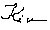 08.12.2023                                                    МІНІСТЕРСТВО ОСВІТИ І НАУКИ УКРАЇНИЗАПОРІЗЬКИЙ НАЦІОНАЛЬНИЙ УНІВЕРСИТЕТФакультет соціології та управлінняКафедра політологіїРівень вищої освіти магістрСпеціальність 052 ПолітологіяОсвітня програма 052 ПолітологіяЗАТВЕРДЖУЮЗавідувач кафедри Є.Г. Цокур_____«8»  грудня_2023 рокуЗ  А  В  Д  А  Н  Н  ЯНА КВАЛІФІКАЦІЙНУ РОБОТУ СТУДЕНТАТучинська Катерина ВіталіївнаТема роботи Проблеми і перспективи інтеграції України до Європейського Союзу.керівник роботи Кіндратець Олена Миколаївна, д.політ.н., професорзатверджені наказом ЗНУ від «01» травня 2023 року № 646-сСтрок подання студентом роботи 8 грудня 2023 рокуВихідні дані до роботи: Прокопенка Л.Л. Актуальні проблеми європейської та євроатлантичної інтеграції України : зб. матеріалів ХІХ наук.-практ. конф. Дніпро: НТУ ДП, 2022. 151 с.; Буренко Н. М. Еволюція політики Європейського Союзу щодо країн Центральної та Східної Європи: автореф. дис. . канд.політ, наук: 23.00.04: нац. ун-т ім. Т. Шевченка. Київ, 2004. 26 с.; Полешко А. Європейські перспективи України: наскільки нинішні реформи задовольняють вимоги Єврокомісії. Юрист&Закон. 2023. №1. С. 686. URL: https://uz.ligazakon.ua/ua/magazine_article/EA016317 (дата звернення: 05.05 2023).Зміст розрахунково-пояснювальної записки: 1. Дослідити наукові підходи до вивчення процесу європейської інтеграції. 2. Провести аналіз термінології по тему європейської інтеграції. Проаналізувати історичний розвиток взаємин між Україною та Європейським Союзом. Розглянути події, що відбувалися під час попередніх етапів інтеграції, їх вплив на відносини України з ЄС. 2. Зробити оцінку Угоди про асоціацію: провести глибокий аналіз основних пунктів Угоди, їх потенційний вплив на різні аспекти українського суспільства (економіка, політика, культура тощо). 3. Розглянути внутрішньополітичні фактори, що впливають на інтеграцію України до ЄС, включаючи ухвалення необхідного законодавства, політичний консенсус, та громадську підтримку. 4. Визначити вплив інтеграції на економіку України та обґрунтувати можливі переваги або обмеження, що виникають у результаті цього процесу. 5. Оцінити вплив інтеграції на культурний та соціальний розвиток України, включаючи адаптацію до європейських цінностей та стандартів. 6. Визначити ключові фактори успішної інтеграції. Консультанти розділів роботи Дата видачі завдання 5 травня 2023р.КАЛЕНДАРНИЙ ПЛАНСтудент   __________  К.В. ТучинськаКерівник роботи    О.М. КіндратецьНормоконтроль пройденоНормоконтролер   ___________ Ю. Г. МальованаРЕФЕРАТКваліфікаційна робота складається з 78 сторінок, 102 позицій у списку літератури. ІНТЕГРАЦІЯ, ЄВРОПЕЙСЬКИЙ СОЮЗ, ЄВРОПЕЙСЬКІ НОРМИ, ПРОБЛЕМИ, ПЕРСПЕКТИВИ.Мета дослідження: аналіз перспектив інтеграції України до ЄС, визначення проблем під час інтеграції.Об’єкт дослідження: процес інтеграції України до Європейського Союзу.Предмет дослідження: Проблеми та перспективи інтеграції України до ЄС.Методи дослідження: теоретичні підходи до інтеграції; історичний аналіз; емпіричні дослідження; правові аспекти інтеграції до ЄС; культурні та соціальні аспекти; порівняльний аналіз; структурно-функціональний підхід дослідження європейської інтеграції.Новизна дослідження: у роботі охарактеризовано та розкрито сучасне поняття і феномен «моделі європейської інтеграції», з урахуванням усіх вагомих системо-утворюючих факторів інтеграційних процесів, а також із сучасними реаліями міжнародної системи; досліджено питання продовження та розвитку політики європейської інтеграції, а саме до Європейського Союзу, ряду викликів та кризових аспектів, викликаних початком повномасштабного вторгнення РФ до України у 2022р.Гіпотеза дослідження: інтеграція України в ЄС призведе до покращення економічного стану країни, удосконалення політичних та правових структур, а також сприятиме розвитку міжнародних відносин.Висновки: інтеграція до ЄС може стати єдиною об’єднуючою концепцією для всього народу. Це можливо за умови: відкритої та зрозумілої європейської інтеграційної політики з боку влади, що базується на європейських стандартах управління та життя у країні. ABSTRACTThe qualification work consists of 78 pages, 102 items in the bibliography.INTEGRATION, EU, EUROPEAN NORMS, PROBLEMS, PERSPECTIVES.The aim of the study: analysis of prospects for Ukraine’s integration into the EU, identification of problems during integration.Object of the study: the process of Ukraine’s integration into the European Union.Subject of the study: problems and prospects of Ukraine’s integration into the EU.Research methods: theoretical approaches to integration; historical analysis; empirical studies; legal aspects of EU integration; cultural and social aspects; comparative analysis; structural and functional approach to the study of European integration.Novelty of the research: the work characterizes and reveals the modern concept and phenomenon of the «model of European integration», taking into account all important system-forming factors of integration processes, as well as the modern realities of the international system; the issue of the resistance of the European model of integration, namely the European Union, to a number of challenges and crisis aspects after the beginning of the full-scale invasion of the Russian Federation in 2022 is investigated.Hypothesis of research: Ukraine’s integration into the EU will lead to an improvement in the country’s economic condition, improvement of political and legal structures, and will also contribute to the development of international relations.Conclusions: sntegration into the EU can become a single unifying concept for the entire nation. This is possible provided: an open and clear European integration policy by the authorities, based on European standards of management and life in the country. ЗМІСТВСТУП………………………………………………………………………………4РОЗДІЛ 1. ТЕОРЕТИКО-МЕТОДОЛОГІЧНІ АСПЕКТИ ДОСЛІДЖЕННЯ ІНТЕГРАЦІЇ…………………………………………………………………………61.1. Наукові підходи до вивчення процесу європейської інтеграції……………..61.2. Понятійно-категоріальний апарат дослідження……………………………..231.3. Методологія дослідження європейської інтеграції………………………….27РОЗДІЛ 2. АНАЛІЗ ЕВОЛЮЦІЇ ВЗАЄМОВІДНОСИН МІЖ УКРАЇНОЮ ТА ЄВРОПЕЙСЬКИМ СОЮЗОМ……..………………...……………………………312.1. Історичний розвиток взаємин між Україною та Європейським Союзом ....312.2. Позитивні аспекти співпраці з ЄС……………………………………..…….392.3. Проблеми та виклики на шляху до вступу в ЄС……………………………46РОЗДІЛ 3. ОЦІНКА ВПЛИВУ ІНЕГРАЦІЇ НА РІЗНІ СФЕРИ УКРАЇНСЬКОГО СУСПІЛЬСТВА…………………………………………………………………….493.1. Вплив європейської інтеграції на економічний розвиток України…...……493.2. Євроінтеграція Інтеграція України та її політичні наслідки.……………….543.3. Соціокультурні аспекти євроінтеграції України…………………………….56ВИСНОВКИ………………………………………………………………………...60СПИСОК ЛІТЕРАТУРИ…………………………………………………………...64ВСТУПАктуальність дослідження євроінтеграції зумовлена актуальними насьогодні потребами громадян, які планують працювати та жити в Україні, створювати належні умови для життя та здійснювати професійну діяльності у своїй державі. Досвід євроінтеграції України в умовах війни має унікальний характер. Здійснюючи опір широкомасштабній збройній російській агресії, потерпаючи від величезних людських і фінансово-економічних втрат, країна набула статусу кандидата на вступ до ЄС, продовжує процес європейської інтеграції в різних сферах, поглиблює партнерство з ЄС на секторальних напрямах, виконує рекомендації Єврокомісії і запроваджує на практиці положення Угоди про асоціацію. Специфіка нинішнього етапу євроінтеграції обумовлена комплексом різноспрямованих впливів, викликів і загроз.Відносини Україна-ЄС значною мірою залежать від світової кон’юнктури. Тому складні і непередбачувані глобальні процеси, кризові явища та виклики тією чи іншою мірою відбиваються на внутрішній ситуації в ЄС і в Україні, а також на темпах євроінтеграції. Широкомасштабна війна, розв’язана росією проти України, змінила картину світу, обумовила низку ризиків і загроз, спричинила турбулентні процеси в політичному, економічному, безпековому середовищах, наслідки яких нині важко спрогнозувати. Проблема полягає у тому, що сьогодні просування на шляху до вступу в ЄС ускладнюють зовнішні та внутрішні чинники. Зовнішні фактори пов’язані з тим, що сучасний стан Європейського Союзу характеризується серйозною кризою якісного та кількісного росту спільноти. Економічна криза в Європі поступово переходить у політичну сферу й стає новим випробуванням для Євросоюзу. Внутрішні чинники проявляються в нестачі кваліфікованого персоналу та фінансування, відсутності реальної координації у сфері європейської інтеграції. Загалом вважається, що українські органи влади не готові жити та керувати країною за європейськими стандартами.Це проявляється в відсутності ефективної ринкової економіки, неефективній боротьбі з корупцією, нестабільності та непрозорості судової системи, відсутності розвитку громадянського суспільства і багато іншого. Об’єкт дослідження: інтеграція України у Європейський Союз.Предмет дослідження охоплює аспекти політики, економіки, культури, права та інституційних змін, які виникають у зв’язку з процесом інтеграції України в Європейський Союз.Мета роботи: дослідження полягає у глибокому аналізі та оцінці перспектив інтеграції України до Європейського Союзу, виявленні її впливу на різні сфери суспільства та визначенні ключових факторів, що впливають на цей процес. Розкрити ключові аспекти та перешкоди, які стоять перед країною на шляху до співпраці та членства у ЄС. Аналізуючи потенціал та ризики, можна краще зрозуміти важливість інтеграції для України та її народу, а також виявити шляхи подолання перешкод на шляху до успішної інтеграції до Європейського Союзу.Для досягнення поставленої мети необхідно виконати такі завдання: дослідити наукові підходи до вивчення процесу європейської інтеграції;проаналізувати історичний контекст. Розглянути події, що відбувалися під час попередніх етапів інтеграції, їх вплив на відносини України з ЄС;зробити оцінку Угоди про асоціацію: провести глибокий аналіз основних пунктів Угоди, їх потенційний вплив на різні аспекти українського суспільства (економіка, політика, культура тощо);встановити існуючі та майбутні проблеми та виклики на шляху до вступу в Європейський Союз;розглянути внутрішньополітичні фактори, що впливають на інтеграцію України до ЄС, включаючи ухвалення необхідного законодавства, політичний консенсус, та громадську підтримку;визначити вплив інтеграції на економіку України та обґрунтувати можливі переваги або обмеження, що виникають у результаті цього процесу;оцінити вплив інтеграції на культурний та соціальний розвиток України, включаючи адаптацію до європейських цінностей та стандартів;визначити ключові фактори успішної інтеграції;сформулювати прогнози щодо майбутнього розвитку інтеграції та запропонувати рекомендації щодо досягнення успішного вступу України до ЄС.Основна гіпотеза: Інтеграція України в ЄС призведе до покращення економічного стану країни, удосконалення політичних та правових структур, а також сприятиме розвитку міжнародних відносин.Додаткові гіпотези: Інтеграція України в ЄС сприятиме зростанню економіки та підвищенню конкурентоспроможності через доступ до нових ринків інвестицій та технологій; інтеграція України в ЄС сприятиме співпраці та обміну культурними цінностями, що сприятиме взаєморозумінню та зміцненню міжнародних зв’язків; інтеграція України в Європейський Союз сприятиме політичній стабільності та зміцненню демократичних інститутів в країні через адаптацію до європейських стандартів.Структура роботи: кваліфікаційна робота складається зі вступу, трьох розділів, висновків, списку літератури.РОЗДІЛ 1ТЕОРЕТИКО-МЕТОДОЛОГІЧНІ АСПЕКТИ ДОСЛІДЖЕННЯ ІНТЕГРАЦІЇНаукові підходи до вивчення процесу європейської інтеграції Феномен інтеграції був офіційно зафіксований німецькими вченими Р. Шмедом, Х. Кельзеном та Д. Шиндлером в 20-х роках XX століття. Поняття «інтеграція» відображає цілісність, структуру та досконалість, які відносяться до політичних, економічних, соціальних та етнічних процесів. Після Другої світової війни це поняття використовувалося для опису різноманітних форм міжнародного співробітництва, особливо в галузі економіки та техніки.Європейський інтеграційний процес – це шлях реформ у всіх сферах життя, об’єднання економічного зростання з високим соціальним захистом, особистою безпекою й демократичними свободами – це той ідеал, який хочуть досягти громадяни України, незалежно від місця проживання, віку та соціального статусу.Як самі процеси інтеграції, так і підходи до їх вивчення є надзвичайно різноманітними. Дослідженням інтеграції займаються представники різних галузей науки: економісти, соціологи, політологи, юристи та інші. У науковому аналізі інтеграції виокремлюють декілька напрямів.По-перше, інтеграцію розглядають як універсальне явище, що спостерігається у різних умовах і регіонах світу, а також охоплює безліч типів суспільств та держав.По-друге, інтеграцію розглядають як специфічне явище, спрямоване, передусім, на зближення й об’єднання сучасних держав з правовою демократією та розвинутою ринковою економікою. Саме ці умови сприяють найтіснішому, сталому й мирному зближенню держав.Нарешті, інтеграція розглядається як процес формування спільноти держав у Західній Європі після Другої світової війни, який призвів до утворення Європейського Союзу.Варто відзначити, що в світовому розвитку стали активними інтеграційні процеси, що посилюються на зламі епох, співіснуючи з дезінтеграційними тенденціями. Вплив міжнародних інтеграційних процесів позначається не лише на регіональних міжнародних системах та формуванні нового світового порядку, а й на окремих суспільствах та державах, їх внутрішній політиці та повсякденному житті людей.На сьогодні в Європі основним інтеграційним механізмом, що об’єднує інтереси більшості європейців у прагненні до безпеки та процвітання, є Європейський Союз. Його лідерська позиція серед інтеграційних організацій світу визнана всіма без виключення.Отже, зробимо висновок, що вибір України на користь інтеграції в ЄС є обдуманим, бо це відповідає прагненням країни до стабільності та розвитку. Інтеграція до ЄС та майбутнє членство стали основними пріоритетами зовнішньої політики України, що вже йде від зовнішньополітичних питань до визначення внутрішньодержавного життя.Європейська інтеграція це більше, ніж просте приєднання до структур – це будівництво власних інституцій всередині країни, які сприяють конкурентоспроможності економіки та технологій. Сучасні держави вміють інноваційно розвиватися, залежать від політичних, економічних, соціальних та цінностей суспільства.Інтеграція України в європейські структури – це не лише впровадження внутрішніх реформ, але й прийняття культурної спадщини, розвиток творчості, соціальні цінності та розвиток громадянського суспільства.Але слід усвідомлювати, що європейська перспектива – це не лише свобода руху та ідей. Це також відповідальність за високі стандарти у багатьох сферах, особливо за спільне майбутнє та спільну ідентичність, яка формується з різних національних культур. Треба приймати різноманітність цих культур, розуміти їх унікальність, що є ключем до успішної взаємодії.Європейська інтеграція включає два співвідносні процеси: делегацію політичних компетенцій на наднаціональний рівень для досягнення конкретних політичних результатів і створення нових політичних інститутів з виконавчою, законодавчою і судовою владою [96]. За словами І. Грицяка, ця інтеграція є природнім соціальним процесом, зумовленим різними впливами, зокрема управлінськими, щодо різних сфер суспільного життя в державах-членах ЄС, кандидатах та претендентах на вступ [23, с. 10]. Згідно словнику сучасної світової історії, європейська інтеграція спрямована на сприяння економічному і політичному об’єднанню в Європі. Ця ідея виникла після Другої світової війни з метою зближення європейських країн настільки, щоб уникнути подальших конфліктів. У 1980-х роках ціллю також стала необхідність у глобальній координації маленьких європейських країн для впливу на світову сцену в торгівлі та політиці [101].Західні вчені Р. Балме та Д. Чабане в своїй спільній монографії «Європейське управління та демократія. Влада та протест в ЄС» зазначили, що європейська інтеграція впливає на соціальні та політичні зв’язки на трьох рівнях: на територіальному, реляційному та когнітивному. Делегуючи компетенції та створюючи нові політичні інститути, цей процес перетворює не лише територіальні межі, а й політичні актори та їхні відносини, а також формує нові цінності та ідеї в суспільстві [89, с. 14]. Д. Дубов, український кандидат політичних наук, підкреслював, що європейська інтеграція відображає глибокий взаємозв’язок між міждержавною співпрацею учасників і внутрішньополітичними процесами в їхніх країнах [33, c. 3]. Проте, не всі дослідники позитивно оцінюють результати цієї інтеграції. За словами британського професора Дж. Кеннона, останні роки показали втрату ЄС свого шляху, можливо, через надмірний ентузіазм прихильників, а не критиків, що призвело до менш вражаючих досягнень у різних сферах, включаючи економіку та геополітику.Поняття «європейська економічна інтеграція» з’явилося у науковому обігу наприкінці 40-х – на початку 50-х років ХХ століття, коли американський адміністратор «плану Маршалла» П. Гофман застосував його до процесу формування наднаціональних економічних співтовариств в Європі. З 50-х років ХХ століття відбувається змістовне розмежування поняття «інтеграція» та термінів, які досить часто використовувалися як його синоніми [85, c. 79-84].Важливе значення в пізнанні змісту європейської інтеграції має виокремлення її ознак, що є досить складним завданням, оскільки термін «інтеграція» став настільки монополізованим Євросоюзом, що прихований у ньому сенс опинився в прямій залежності від розвитку подій в ЄС. Між тим таке розуміння інтеграції ускладнює порівняння Євросоюзу з будь-яким іншим міждержавним інтеграційним утворенням.Ця проблема також полягає в тому, що ознаки, виведені з аналізу ЄС, не завжди притаманні іншим інтеграційним утворенням і не повністю відповідають самому ЄС [73, с. 139-140].У сучасному світі європейська інтеграція представляє собою явище ХХ століття. Видатні діячі, такі як Жан Монне, Поль-Анрі Спаак, та Конрад Аденауер, називали «європеїзм» найбільш конструктивною ідеєю століття. Вони акцентували на необхідності об’єднання зусиль, обміну досвідом, та спільній роботі в інтересах єдності [65, с. 10]. Після війни в Європі поняття регіональної інтеграції отримало нові виміри, розглядаючи його як процес уніфікації. Вчені поглядають на регіональну інтеграцію як наступний етап після національного, спрямований на спільний процес. При досягненні високих показників національної державності, розвинені країни виходять на новий рівень свого розвитку.Теоретичні засади європейської інтеграції можна узагальнити в «економічний» та «політичний» напрями. Аналіз європейських інтеграційних процесів у рамках цих напрямків викликаний тим, що Європейський Союз відомий своїми двома основними площинами інтеграції: економічною та політичною. Економічна площина ЄС виявляється у загальній економічній інтеграції, становленні економічного і валютного союзу (ЄВС), та утворенні спільного ринку. Щодо сфери політичної інтеграції, вона є складнішим процесом і охоплює питання спільної зовнішньої, безпекової та оборонної політики.У вітчизняному політологічному енциклопедичному словнику 2004 року політична інтеграція характеризується як складне та суперечливе явище, яке розвивається через конфлікт різних соціально-політичних сил, партій та держав. Держави, що беруть участь у цих процесах, частково передають свої повноваження спеціально створеним міждержавним або наддержавним політичним інститутам та іншим транснаціональним структурам. Сучасна політична інтеграція передбачає високий рівень відносин між політичними одиницями, зростання усвідомлення спільних потреб, інтересів та цінностей, а також тенденції до зближення та об’єднання різних аспектів політичних зв’язків.Як показують словники з державного управління та політології, основними формами політичної інтеграції є внутрішньодержавна та міждержавна інтеграція. У межах кожної з цих форм відбуваються інтегративні процеси на різних рівнях та за різними методами.Хоча європейська інтеграція відноситься до міждержавної форми політичної інтеграції, важливі інтеграційні процеси також відбуваються у внутрішньодержавній сфері, які є основою міждержавної європейської інтеграції.Отже, інтеграція в Європі є одним із різновидів політичної інтеграції – міждержавною інтеграцією, яка ще не досягла повної ступені політичної інтеграції між державами.) Однак комбінування різних інтеграційних підходів може бути особливо корисним в умовах нових викликів європейської інтеграції. До основних економічних підходів у вивченні інтеграційних процесів відносять лібералізм (ринковий підхід) та інституціоналізм (ринково-інституціональний підхід).Інтеграція як економічне явище зароджується в середині XIX ст., але як процес, що остаточно сформувався, існує лише з другої половини ХХ ст. [13, с. 74]. У повсякденному використанні науковцями поняття «інтеграція» вперше з’являється у 20-х роках ХХ століття з робіт Р. Шмеда, Х. Кельзена та Д. Шиндлера, що ґрунтувалися на дослідженнях їх попередників, наприклад Е. Дюркгейма. Економічна інтеграція – це взаємне поширення та поглиблення зв’язків у виробничій сфері та технологічних аспектах, спільне використання ресурсів і об’єднання капіталів, а також у створенні взаємовигідних умов для економічної діяльності та знятті взаємних бар’єрів [58, с. 138]. Політична енциклопедія розглядає економічну інтеграцію як «приближення та переплетення національних економік кількох країн, яке відбувається, як правило, через їхню регіональну близькість, викликане їхніми спільними інтересами та має на меті створення єдиного господарського організму» [58, с. 445]. Згідно з «Енциклопедією державного управління», економічна інтеграція – це «об’єктивний процес розвитку глибоких, стійких зв’язків та поділу праці між національними економіками, створення міжнародних господарських комплексів всередині держави, прояв інтернаціоналізації господарської діяльності та зближення та поглиблення взаємодії національних економік» [37, с. 326].За Міжнародною енциклопедією соціальних наук, економічна інтеграція – це процес, спрямований на усунення дискримінації економічних суб’єктів, що розташовані за різними політичними кордонами [92].Інтеграція у сфері економіки – це процес наближення та взаємного пристосування національних економік. Вона ґрунтується на концентрації капіталів і впровадженні узгодженої міждержавної економічної політики [19, с. 362]. Економіст Н. Кавценюк стверджує, що це «зближення та об’єднання національних економічних систем» [41, с. 6]. Кандидат економічних наук А. Яценко відзначає, що економічна інтеграція «невід’ємно супроводжується втратою певної політичної автономії або суверенітету» [87, с. 7].Цей процес проявляється у формуванні різноманітних міждержавних економічних об’єднань, регіональних та субрегіональних угруповань, ґрунтуючись на засадах спільних ринків, зон вільної торгівлі, митних та валютних союзів, та втілюється через узгоджену міждержавну економічну політику. Останні два десятиліття свідчать про те, що інтеграційні об’єднання стають необхідною складовою у світовій економіці [58, с. 445]. Також «міжнародна економічна інтеграція, як явище, характеризується відсутністю будь-якої форми дискримінації іноземних партнерів в національних економіках, а як процес – у зменшенні різниць між економічними суб’єктами різних країн» [67, с. 2], на думку українського кандидата економічних наук С. Селінкова.В економічній інтеграції можна виділити декілька основних форм об’єднань: зона вільної торгівлі (ЗВТ), яка полягає у скасуванні митних обмежень між учасниками; митний союз, де вільний рух товарів у межах об’єднання супроводжується спільним митним тарифом щодо інших країн; спільний ринок, де відсутність бар’єрів сприяє вільному руху робочої сили і капіталу між країнами; економічний союз, який передбачає не лише виконання перерахованих заходів, але і спільну економічну політику [58, с. 445-446; 66, с. 363]. Міжнародна енциклопедія соціальних наук виокремлює також п’ятий вид – повну економічну інтеграцію [92].Крім цього, фінансова інтеграція, близька до економічної, асоціюється з європейською інтеграцією. [35, с. 76]. Це процес гармонізації та уніфікації податкових систем, бюджетних процесів, державних витрат, бюджетних класифікацій, а також систем контролю за діяльністю комерційних банків, що виконується з метою кращої координації держав, що належать до регіональних об’єднань [27]. Інтеграція, як вищий етап регіоналізації, виникає на основі територіальної суміжності держав та активного розвитку соціальних зв’язків між ними. Тлумачення терміну «інтеграція» в словнику з державного управління описує його як процес досягнення єдності зусиль усіх підсистем організації для ефективного виконання її функцій та цілей [52, с. 73]. У «Енциклопедії державного управління», підготовленій вченими Національної академії державного управління при Президентові України в 2011 році, термін «інтеграція» описується як «об’єднання в ціле будь-яких окремих частин, об’єднання та координація дій різних частин цілісної системи» [37, с. 326]. З економічного словника визначення «інтеграція» представлене як «об’єднання економічних суб’єктів, поглиблення їхньої взаємодії та розвиток зв’язків між ними» [58, с. 138].У політичній науці дослідниця Н. Буренко вбачає «інтеграцію як вищу форму міжнародного співробітництва, ключову функцію сучасної міжнародної системи» [6, с. 7]. За словами А. Костенка, «інтеграція визначається не тільки конкретними політичними діями суб’єктів політичного процесу, а й культурними традиціями та суспільно-економічними факторами» [47, с. 6]. Проте «Політична енциклопедія» України з 2012 року не містить окремого визначення для терміну «інтеграція» [58].Кандидат економічних наук I. Хаджинов визначив термін «інтеграція» як об’єднання частин або узгоджений розвиток підприємств, галузей економіки, регіонів і держав. Таке об’єднання створюється з метою більш ефективного використання ресурсів для задоволення потреб учасників цього процесу в товарах і послугах [73, с. 17]. Л. Демиденко, інший учений-економіст, підкреслював регіональний характер інтеграції, її тенденцію розвиватися в регіонах з необхідними економічними та політичними передумовами та об’єднувати переважно сусідні, територіально близькі країни, що відрізняє її від міжнародного співробітництва [73, с. 6].Інтеграція може виникати між державами, подібними за рівнем соціально-економічного розвитку, або тими, що мають спільні соціально-політичні цілі й інтереси. Кандидат юридичних наук О. Лаба відзначала, що термін «інтеграція» має двояке трактування: з одного боку, він асоціюється з поглибленням наднаціонального елемента у структурі ЄС, а з іншого – передбачає розширення сфери дії європейського права та включення нових учасників у загальний процес [48, с. 12]На етапах вивчення інтеграційних процесів, європейська інтеграція зокрема ототожнюється з торговельною та платіжною лібералізацією. Очевидно, що принципи ліберального регулювання суспільно-економічних відносин залежать від участі держави в господарському житті. Представники інституціоналізму намагалися знайти баланс між ринковими та державними регуляторами у міжнародній економічній інтеграції. Вони визнали, що інтеграція національних господарств не може здійснюватися лише за допомогою ринкових методів. На думку цих представників, інтеграція втілює певну єдність економічних та політико-правових аспектів [84, с. 12].Спостереження Ю. Тиркуса показує, що до 70-х років ХХ століття серед економістів-дослідників існував певний скептицизм стосовно економічних переваг тісної співпраці між європейськими державами. Але прогресивний розвиток економічної політики Європейського Співтовариства, зокрема створення єдиного ринку і подальший економічний та валютний союз в рамках ЄС, став значним стимулом для нового розвитку економіко-теоретичного підходу до вивчення європейської інтеграції [70, с. 100].Отже, серед економістів виникло різноманіття поглядів на природу та мету інтеграції. Деякі відносили регіональну інтеграцію до ідеалів вільної торгівлі, вважаючи, що сам процес інтеграції має призвести лише до скасування обмежень для вільного руху товарів та послуг. Інші ж підтримували інтенсифікацію інтеграційного процесу в різних сферах і вбачали створення європейського ринку як ключовий шлях до загального добробуту в Європі. [66].Дослідження європейських інтеграційних процесів відзначалися не лише економічні підходи, але й політичні концепції їх вивчення. Федералізм, функціоналізм та неофункціоналізм виступають як ключові політичні школи, що формулювали різні підходи до ролі політичної інтеграції в європейських процесах.Федералізм підкреслює необхідність моделі союзної держави як результату інтеграції. Прихильники цієї концепції обґрунтовують необхідність існування інституцій, що впливають на взаємовідносини та розподіл повноважень між країнами-учасницями. Сутність федералізму полягає в децентралізації влади усюди. Децентралізація там, «де це необхідно», становить зміст одного із основних принципів Маастрихтського договору про Європейський Союз – принципу субсидарності.Функціоналісти, на чолі з Д. Мітрані, запропонували функціональну теорію інтеграції як відповідь на життєві потреби націй. Вони підкреслювали гнучкість міжнародних організацій та їх адаптивність до змін у суспільстві, визначаючи проблеми, які вирішуються для забезпечення економічного і соціального добробуту.Він відрізнявся від класичних теорій федералізму своєю уважністю до реальних потреб міжнародних відносин, особливо під час кризи 1930-х років. Його концепція ґрунтувалася на запобіганні політичних конфліктів через розширення мережі міжнародних агентств, спрямованих на об’єднання життєвих інтересів націй.Функціоналісти підкреслювали, що міжнародні організації не є самодостатніми, а їхня роль полягає у досягненні цілей, що випливають з потреб людей. Ці організації мають бути гнучкими, змінюючи свої функції відповідно до поточних умов. Мітрані заохочував розглядати міжнародні відносини через призму потреб окремих людей, звертаючи увагу на соціально-економічні проблеми, які актуальні для всіх націй.Ці підходи зумовили еволюцію системи міжнародних відносин, де акцент робиться на співпраці та взаємодії у вирішенні соціально-економічних питань, що можуть стати об’єднувальними для всього світу.Аналізуючи підходи Д. Мітрані, відзначається, що функціональне співробітництво у сферах транспорту, охорони здоров’я та енергетики не потребувало попереднього створення конституційних моделей чи ідеологічного фундаменту. Ініціатива мала виходити від окремих осіб, приватних груп або урядів, що визначали б форму співробітництва в конкретних випадках. «Природа й значення проблеми мають визначати форму інституції», – підкреслював вчений [46, с. 23-24].Д. Мітрані заперечував ідею формування федерацій та управління на континентальному рівні, вважаючи це «оманою федералізації», і водночас розвивав концепцію створення нових суб’єктів міжнародних відносин – міжнародних організацій. Його погляди вже стали реаліями, акцентуючи увагу на ролі цих організацій та формуванні їх мереж у системі міжнародних відносин [44, с. 106].У своїй концепції Мітрані пропонував створювати функціональні агентства, які б контролювали певні сфери життя суспільства. Ця схема передбачала перенесення деяких функцій із державного рівня на рівень міжнародних агентств, спрямованих на інтеграцію інтересів усіх націй. Це мало б стати домовленістю між кількома урядами для спільної вигоди в конкретних сферах або регулювання певних аспектів міжнародної діяльності [73, с. 150].Спроби роз’яснити унікальність Європейського Союзу знайти відповіді на питання, які виникають у процесі інтеграції і на які не могли відповісти прихильники класичного федералізму та функціоналізму, привели до появи в 60-70-х рр. ХХ ст. неофункціоналізму. Ця теорія відіграла значну роль у розвитку інтеграційних концепцій, представивши теоретичні узагальнення відомого вченого Е. Хааса. Він зосередив увагу на політичному аспекті інтеграції, підкресливши роль політики у створенні постнаціональних політичних спільнот, поступової інтеграції у сферах «низької» та «високої» політики. Відмінністю від інших підходів, він підкреслив, що європейську інтеграцію не можна зводити до міжурядової співпраці.А. Маршал, зробив внесок у розвиток концепції неофункціоналізму, пропонував теорію континентальної інтеграції, де ключовим було формування солідарності між різними націями. За його твердженнями, першою формою інтеграції була соціальна, а за нею – політична та економічна. Однак, аналізуючи процес розширення Європейського Співтовариства, навіть у відкоригованій формі, виявлено обмеження неофункціоналістської теорії. Особливо наступний етап розширення ускладнив формування консенсусу між правлячими елітами стосовно довготривалих цілей ЄС через зростання кількості країн-членів.Розширення європейського співтовариства призводить до зменшення однорідності його складових, ослаблюючи єдність та ефективність його політики. Представлення неофункціоналізму про прогресивні, раціональні та домінуючі наднаціональні еліти стає менш ймовірним у зв’язку з цими змінами. Хоча неофункціоналізм підкреслював «ефект переливання», він, так само як і інші інтеграційні теорії, не враховував основний аспект цього процесу — формування, розвиток та зміцнення спільних політик.До середини 1990-х років неофункціоналізм залишався основним теоретичним напрямом у вивченні європейської інтеграції. Але після укладання Маастрихтської угоди, яка внесла вагомі зміни у внутрішню та зовнішню політику ЄС, традиційні теорії євроінтеграції потребували перегляду. Новий погляд на процес інтеграції та роль держав і наднаціональних інститутів у ньому запропонувала теорія нового інституціоналізму.Новий інституціоналізм визначає успіх інтеграції через ефективну діяльність наднаціональних інституцій. Термін «інститут» у новому інституціоналізмі охоплює складне поєднання формальних і неформальних правил, культурно-ціннісних компонентів, що формують «сенсові рамки» для політичних акторів [5, с. 73].Новий інституціоналізм ставить завдання визначення, як самі інституції змінюються впродовж часу і як вони впливають на поведінку осіб, що їх створюють. Наприклад, Пол Пірсон стверджує, що прийняття Єдиного європейського акта, що заклав основи політичної інтеграції Співтовариства, не можна пояснити лише через зміни у внутрішній політиці провідних європейських країн. Це треба розглядати у контексті розвитку самого Співтовариства і, перш за все, його інститутів [101, с. 166].Отже, інтеграція є складним, багатогранним і часто суперечливим явищем. Вона стимулює формування міждержавних або наднаціональних політичних інститутів, але також може породити протистояння між різними силами, партіями, державами та цивілізаціями. Кожен теоретичний підхід акцентує на певному аспекті інтеграції, але на практиці наднаціональні організації не використовують лише одну ідею чистого теоретичного підходу.На сьогодні євроінтеграція характеризується складними та багаторівневими взаємодіями інститутів ЄС з національними урядами. Теоретичне визначення майбутнього ЄС відіграє ключову роль у сучасних дослідженнях.Етапи становлення та розширення Європейського Союзу є важливою частиною дослідження теми європейської інтеграції. Отже, детально про створення та еволюціонування «ЄС»:1957 році було створено Європейську економічну спільноту, організації, що пізніше еволюціонувала в Європейський Союз, до якої увійшли: Бельгія, Італія, Люксембург, Нідерланди, Франція, ФРН;перше розширення Європейської економічної спільноти відбулось у 1973 році, після приєднання Великої Британії, Данії та Ірландії;друге розширення відбулось у 1981 році, після приєднання Греції до спільноти;1985 рік відзначився виходом Ґренландії, автономної території Данії, із спільноти.третє розширення Європейської спільноти відбулося у 1986 році, до нього приєднались Іспанія та Португалія.1 липня 1987 року набув чинності Єдиний європейський акт, що був укладений у лютому 1986 року. Цей документ визначив стратегію подальшої європейської інтеграції. Основні завдання включали створення Єдиного внутрішнього ринку до 1 січня 1993 року, що передбачало гармонізацію економічної політики та інституцій. Крім того, він впровадив спільну політику в соціальній сфері, науково-технологічному розвитку та охороні навколишнього середовища. Цей документ також вніс зміни до угод, утворюючи Європейські Співтовариства, і розширив інтеграційні процеси в сфері зовнішньої політики. Крім того, у Єдиному Європейському акті виникло обговорення про створення Європейського Союзу, який за планом мав створити не лише економічні, але й політичні інституції [75].У 1990 році Німецька Демократична Республіка об’єдналась з Федеративною Республікою Німеччина, створивши єдину Німеччину.У Маастрихті був укладений Договір про Європейський Союз, поняття якого вперше з’явилося ще під час Паризької конференції 1972 року. Цей договір набрав чинності 1 листопада 1993 року, що символізувало початок сучасного ЄС.Цей документ установив концепцію так званих «трьох колон» Європейського Союзу:«Перша колона» включала Європейські Співтовариства: ЄСВС, Євратом, Європейське Співтовариство (замість старої назви «Європейське Економічне Співтовариство»). Останнє виступало як основа процесу інтеграції.«Друга колона» визначала спільну зовнішню та безпекову політику (СЗПБ).«Третя колона» охоплювала співпрацю у сферах юстиції та внутрішніх справ.Ухвалення Маастрихтського договору вказувало на завершення формування єдиного внутрішнього ринку та перехід до реалізації концепції економічного та валютного союзу.Четверте розширення відбулося у 1995 році, коли до Європейського Союзу приєдналися Австрія, Фінляндія та Швеція.2 жовтня 1997 року був підписаний Амстердамський договір, який набув чинності 1 травня 1999 року. Цей договір вніс зміни та доповнення до Маастрихтського договору, Римського договору про заснування Європейського (Економічного) Співтовариства, Євратому та Договору про заснування ЄСВС. У 1997 році було укладено Шенгенську угода про вільне (безвізове) пересування громадян у межах Європейського Союзу. Угода охоплювала 22 з 28 держав-членів ЄС, 3 країни Європейської економічної зони (Ліхтенштейн, Норвегія та Ісландія), та Швейцарію. До 2011 року, ця угода діяла в 26 країнах, включаючи: Австрію, Бельгію, Данію, Фінляндію, Францію, Німеччину, Ісландію, Італію, Грецію, Ліхтенштейн, Люксембург, Нідерланди, Норвегію, Португалію, Іспанію, Швецію, Естонію, Латвію, Литву, Польщу, Словаччину, Словенію, Угорщину, Чехію, Швейцарію. Також не підписуючи угоду, Андорра, Монако та Сан-Марино автоматично вважались частинами шенгенської зони. І хоча Великобританія та Ірландія підписали угоду, вони залишили паспортний контроль і, відповідно, знаходяться поза шенгенською зоною.26 лютого 2001 року був підписаний Ніццький договір. За результатами якого було змінено механізми інституцій ЄС, готуючи їх до прийому нових членів.1 січня 1999 рок стало новим етапом формування економічного та валютного союзу ЄС. Було введено єдину грошову одиницю ЄС –  євро (готівка). Євро було введено в країнах: Австрія, Бельгія, Ірландія, Іспанія, Італія, Люксембург, Нідерланди, Німеччина, Португалія, Фінляндія, Франція. Пізніше до єврозони приєднались: Греція, Словенія, Кіпр, Мальта, Словаччина, Естонія. Відмовились: Велика Британія та Данії. П’яте розширення відбулося у 2004 році, до ЄС приєдналися: Естонія, Кіпр, Латвія, Литва, Мальта, Польща, Угорщина, Чехія.Конституція Європейського союзу: 7-18 червня 2004 року на Саміті ЄС у Брюсселі було схвалено текст Конституції Європейського Союзу. Конституція ЄС складається з чотирьох розділів, у яких відображено головні цілі, завдання та функції ЄС, організаційна структура та процедура прийняття рішень, права і обов’язки всіх європейських органів управління, а також напрямки діяльності організації.29 жовтня 2004 року у Римі, главами держав та урядів 25 країн-членів ЄС було підписано Угоду про Конституцію Європейського Союзу. 29 травня і 1 червня 2005 року населення Франції та Нідерландів голосує проти Конституційного договору. Негативні рішення референдумів спричинили паузу для розмірковувань про майбутнє Євросоюзу.Жовтень 2005 року, ЄС починає переговори про вступ з Туреччиною та Хорватією.Шосте розширення відбулося у 2007 році: Болгарія та Румунія приєдналися до союзу. 13 грудня 2007 року глави держав-членів ЄС підписали Лісабонський договір про внесення змін до Договору про Європейський Союз та Договір про заснування Європейської Спільноти, який набув чинності 1 грудня 2009 року після ратифікації усіма державами-членами ЄС відповідно до їхніх конституційних процедур. Різниця між Конституційним договором та Лісабонським договором полягає у тому, що в той час як Конституція мала на меті замінити собою Договори про заснування ЄС, Лісабонський договір лише доповнював та вносив до них зміни (так само, як Амстердамський та Ніццький договори).Інституційні зміни у ЄС після прийняття Лісабонського договору: реформує інституції ЄС та вдосконалює процес прийняття рішень; посилює демократичний вимір ЄС; вносить зміни до внутрішніх напрямів політики ЄС; посилює зовнішньополітичний вимір ЄС.Сьоме розширення відбулося у 2013 році. До Європейського союзу приєдналась Хорватія.23 червня 2016 року у Великобританії відбувся референдум про вихід країни з Євросоюзу — «Брекзіт». Прихильники автономії перемогли, набравши 51,9% голосів. За те, щоб залишитися, проголосували 48,1% населення. Явка склала 72,2% — це більше 46 млн осіб.Процеси європейської інтеграції є предметом численних досліджень, де автори шукають відповіді на запитання, чому держави вибирають тіснішу співпрацю й об’єднання, втрачаючи певні атрибути суверенності та отримуючи нові можливості для співпраці та вирішення конфліктів. Вони розглядають механізми створення наднаціональних інституцій і принципи обміну досвідом між рівнями влади. Міжнародний досвід демонструє, що такі цілі, як збереження миру, економічне співробітництво, є загальними для всіх учасників інтеграційних процесів. Інтеграція, як каталізатор світового розвитку і політики, постійно перебуває у стані трансформацій та змін.Українське суспільство та його обране керівництво, уряд та депутати Верховної Ради, у більшості своїй вважають європейську інтеграцію ключовим курсом розвитку. Верховна Рада внесла зміни до Конституції України, які закріплюють курс країни на набуття повноправного членства в Європейському Союзі та НАТО. За відповідний законопроект №9037 7 лютого, проголосували 334 народні депутати.Як показало дослідження наукових підходів, вивчення процесу європейської інтеграції відображає різноманітність наукових підходів та методологій, які застосовуються для розуміння та аналізу цього складного явища. Наукові дослідження в цій сфері базуються на різноманітних теоретичних концепціях та підходах, які включають політичні, економічні, історичні, соціологічні, та правові аспекти. Вивчаючи історичні події та контекст, що сприяли формуванню Європейського Союзу, соціологічні дослідження ставлять у центр уваги соціальні наслідки та вплив інтеграції на суспільство, включаючи культурні аспекти, ідентичність та спільні цінності. Усі ці підходи спільно сприяють багатоаспектному розумінню та аналізу процесу європейської інтеграції, підкреслюючи його складність та важливість у сучасному світі.1.2. Понятійно-категоріальний апарат дослідженняВперше термін «інтеграція» застосовано у 30-х рр. ХХ ст. [3, с. 11]. Інтеграція (від лат. integration – відновлення, поновлення та integer – цілий) – напрямок процесу розвитку, пов’язаний з об’єднанням в єдине ціле раніше різнорідних частих і елементів [86, с. 210].  Тлумачний словник Оксфордського університету розглядає інтеграцію як «акт чи процес поєднання двох чи більше частин таким чином, щоб вони функціонували разом» [100, с. 675].Інтеграційні процеси розгортаються як у рамках вже складеної системи, що сприяє підвищенню рівня цілісності та організованості, так і під час виникнення нової структури з елементів, що раніше не були взаємопов’язаними. Окремі складові цієї злагодженої цілі мають різний рівень самостійності. В процесі інтеграції посилюється масштаб та активність зв’язків між її компонентами, включаючи формування нових рівнів управління. Інтеграція призводить до досягнення певного рівня взаємопов’язаності – стану систематизованого функціонування усіх частин загальної структури [85, с. 210].Хаас, один із провідних теоретиків неофункціоналізму, розглядає інтеграцію як «процес, за допомогою якого політичні лідери, відступаючи від чітких національних поглядів, передають свою довіру, очікування та політичну активність новому центру, чиї інституції володіють юрисдикцією, що виходить за межі колишніх національних держав» [95, с. 2]. Це широке визначення включає як соціальний аспект (передача відданості), так і політичний (створення нових інституцій, які опосередковано контролюють частину справ країн-членів). Інтеграція створює новий центр політичного впливу, який залучає до себе основних учасників національного рівня [98, с. 21].К. Дойч розглядає інтеграцію як реальну можливість забезпечення мирного співіснування країн, що досягається через розширення торгівлі, вільний рух людей, обмін культурою та консультації [99, с. 83]. Європейський підхід визначає інтеграцію як «процес, під час якого окремі держави передають частину своїх суверенних прав на користь створеної і загальної для них інституційної структури для реалізації спільних інтересів» [91, с. 255]. В українських визначеннях інтеграції акцентується на принципі «цілісності», тоді як західні дослідники виділяють принцип «гармонії». По-перше, різні теорії європейської інтеграції (федералізм, функціоналізм, неофункціоналізм, трансакціоналізм, інтергаверменталізм, реалізм, неореалізм, конструктивізм, інституціоналізм і т. д.) розглядали і пояснювали її виникнення внаслідок різних економічних, соціальних та політичних чинників.Зокрема, А. Вінер та Т. Діц зауважують, що у 70-х роках ХХ століття відбувався певний «застій» у процесах інтеграції в Європі. У другій половині 80-х ці процеси відновлюються та отримують новий розвиток. Вчені-правознавці обґрунтовують потребу у «інтеграції через право», вивчають зростаючі правові взаємозалежності і зміни у значенні незалежності [95, с. 5]. Інституційний підхід до євроінтеграції розглядає формування нової системи, її структуру, інтегративні властивості, елементи та їх взаємодію. Ця нова система визначається як «Єдина Європа». Цей підхід підкреслює значення права, його роль та вплив на процес євроінтеграції. Вчені аналізують нові аспекти інтеграції: особливості міждержавної взаємодії на формальному і неформальному рівнях, процедури прийняття рішень, результати інституціоналізації тощо. Таким чином, взаємодія правової, політичної та економічної систем стимулює розвиток інтеграції і визначає його напрямки [88, с. 62].Питанням правової інтеграції у західній науці почали приділяти увагу переважно у 70–80-х роках ХХ століття. М. Каппеллетті, Ф. Манчіні, К. Ленартс, Дж. Уейлер, М. Расмуссен зосереджуються на інтеграції через право, щоб пояснити прогрес у Європейському економічному співтоваристві. Розвиток євроінтеграції став об’єктом аналізу правових вчених, що перейшли від пояснювального до нормативного аналізу у 80-х роках (Джо Шоу і Дж. Мор, 1995; Р. Белламі і Д. Кастільоне, 1996; Дж. Вейлер, У. Хальтерн, Фр. Маєр, 1996) [93, с. 10]. За думкою М. Каппеллетті, М. Секкомбе і Дж. Уейлера, право визначає статус і сферу діяльності суб’єктів умов інтеграції, контролює та обмежує їх дії, виступає нормативним регулятором у відносинах між учасниками інтеграційного процесу [90, с. 4]. Представники правового підходу досліджують унікальний юридичний статус Європейських співтовариств: з одного боку, вони діють на основі міжнародно-правових норм, з іншого – у ЄС сформувався власний автономний правопорядок, відмінний від національних. Вчені розглядають роль інститутів ЄС у євроінтеграції, їх взаємодію, юридичні перспективи ЄС, його місце в Європі та у світі, особливості автономного правопорядку ЄС, вплив на поглиблення інтеграції та відносини між країнами, значення основних принципів права ЄС і роль Суду ЄС у їх розвитку та закріпленні в нормативній базі, співвідношення права ЄС і національних правових систем.Суд ЄС досягнув великого прогресу, створивши систему, в основі якої лежить право, демонструючи ефективність міжнародного судового органу у втіленні і практичному застосуванні правових норм, регулюючи відносини між суверенними державами. Це зробило його ключовим учасником євроінтеграції [49, с. 7], об’єднуючи риси міжнародного, конституційного, адміністративного й кримінального судів [100, с. 197, 198]. М. Гнатовський визначає правову інтеграцію як «правове співробітництво», що включає «усі форми інтернаціоналізації національних правових систем» [17, с. 70]. Це спільна діяльність держав та міжнародних організацій, спрямована на зближення національних правових систем за міжнародними нормами [18, с. 11, 12]. О. Єгоров вбачає правову інтеграцію як «прояв соціально-психологічної потреби співтовариств у зближенні» [35, с. 76]. Це процес взаємодії, пристосування та зближення національних правових систем за міжнародними стандартами. Наближення є першою стадією, а зближення – результатом. Гармонізація законодавства виступає ключовим засобом правової інтеграції [75, с. 7, 8].Після аналізу терміна «інтеграція» та різних її видів, дослідимо поняття «європейської інтеграції». Доктор наук державного управління, відомий спеціаліст у галузі європейської інтеграції, професор І. Грицяк у «Енциклопедії державного управління» надав наступне визначення: «процес узгодження державами-членами Європейського Союзу їхніх суверенітетів, створення спільних інституцій, до яких вони делегують частину національних повноважень, щоб ухвалювати рішення у сферах загальних інтересів демократичним шляхом на рівні всієї Європи» [37, с. 329]. Таке ж визначення європейської інтеграції надали у науковій доповіді «Модернізація державного управління та європейська інтеграція України» у 2013 році члени Національної академії державного управління при Президентові України. Натомість «Політична енциклопедія» [58] від 2012 року, на жаль, не містить визначення терміна «європейська інтеграція».Отже, слід відзначити, що аналіз понятійно-категоріального апарату є важливим інструментом для розуміння та аналізу складного та багатогранного процесу інтеграції країн у Європейський Союз. Охоплено різні аспекти і фактори, що впливають на процес європейської інтеграції. Це є невід’ємною складовою для усвідомлення процесу взаємодії країн у Європейському Союзі, розвитку спільних цінностей та норм, а також формування спільних політик та стратегій. Використання термінів і понять дозволяє більш об’єктивно та комплексно вивчати, аналізувати та прогнозовувати подальший розвиток європейської інтеграції та її вплив на країни-учасниці.1.3. Методологічні дослідження Європейської інтеграціїМетоди дослідження є фундаментальною складовою будь-якого аналізу, розкриваючи стратегію його проведення та засоби отримання об’єктивної та систематизованої інформації про події й процеси. Вона визначає способи здобуття наукових знань та створює систему наукової інформації, що базується на об’єктивних фактах.. Це надзвичайно важливий компонент у введенні нових концепцій, законів, гіпотез та ідей у наукову спільноту. Це інструмент для організації та логічного аналізу наукового пізнання, що сприяє уточненню, збагаченню та систематизації термінів та понять у науці. Методологія відіграє ключову роль у використанні нових знань у практичній сфері, сприяючи їхньому ефективному застосуванню.У ході даного дослідження передбачається застосування різноманітних підходів, принципів та методів наукового дослідження. Методи дослідження Європейської інтеграції це аналіз підходів, теорій і концепцій, застосованих для розуміння, оцінки та пояснення процесу європейської інтеграції. Ці дослідження охоплюють різноманітні аспекти інтеграції до Європейського Союзу (ЄС), вплив на держави, та процеси взаємодії між ними.Основні напрямки досліджень європейської інтеграції включають:Теоретичні підходи до інтеграції. В роботі представлено дослідження, що базуються на різних теоріях і концепціях, таких як:Функціоналізм: Цей підхід розглядає інтеграцію як реакцію на функціональні потреби сучасного суспільства. Він висуває тезу, що різні аспекти суспільства можуть бути краще вирішені на міжнародному рівні через спільні установи та політики.Неофункціоналізм: Цей підхід виникає з критики функціоналізму, стверджуючи, що інтеграція може бути викликана не лише функціональними потребами, але і соціальними чи політичними чинниками. Він акцентує увагу на позаекономічних аспектах інтеграції, таких як політика, культура та ідентичність.Інтергувернаменталізм: Цей підхід відображає уявлення, що суверенні держави залишаються ключовими акторами в процесі інтеграції, зберігаючи свою владу над прийняттям рішень та контролем над утвореними угрупованнями.Супранаціоналізм: Цей підхід розглядає інтеграцію як процес, що призводить до передачі суверенітету з національних держав на спільні установи, що діють на рівні, що перевищує національний.Інституціоналізм: Цей підхід аналізує інтеграцію через вивчення утворених інституцій, їх функцій та взаємодії, а також впливу цих інституцій на формування і розвиток європейських інтеграційних процесів.Кожен з цих теоретичних підходів до інтеграції має свої переваги та обмеження і надає можливість висвітлити різні аспекти та механізми, за допомогою яких реалізується процес інтеграції в Європі. Вони допомагають краще розуміти природу, динаміку та напрямки європейської інтеграції та формувати різні моделі розвитку спільності країн у межах ЄС.Історичний аналіз. В цій роботі аналізуються вивчення історичних аспектів формування та розвитку Європейського Союзу, включаючи ключові моменти, етапи розвитку, а також вплив історичних подій на інтеграційні процеси. Історичний аналіз інтеграції зосереджений на розвитку та еволюції процесів об’єднання країн у спільні угруповання та організації. Цей підхід включає дослідження ключових подій, факторів та рішень, що призвели до формування спільних угруповань і політичних об’єднань на різних етапах історії. Емпіричні дослідження. Проведено аналіз конкретних явищ, політичних рішень, соціально-економічних аспектів та динаміки внутрішньоєвропейських відносин, виявлення впливу інтеграції на Україну та її громадян. Емпіричні дослідження інтеграції базуються на зборі та аналізі конкретних фактів, даних та статистики, спрямовані на розуміння реальних наслідків і впливу інтеграційних процесів на економіку, політику, суспільство та інші сфери життя. Дослідили вплив на економіку, а саме, взаємну торгівлю, інвестиції, рівень зайнятості, розвиток бізнесу та вплив інтеграції на економічний зріст. Соціальний вплив  включає аналіз впливу інтеграції на життєвий рівень, соціальну справедливість, міграційні процеси, освіту та здоров’я. Досліджено політичні наслідки впливу інтеграції на політичні процеси, демократію, прийняття рішень, політичні структури та стабільність в країнах-учасницях об’єднань. Також проведено оцінку проблем та викликів, що виникають у процесі інтеграції, а також можливостей для подальшого розвитку. Цей підхід спрямований на конкретний аналіз фактів та даних, що дозволяє науково оцінити реальний вплив інтеграції на різні аспекти життя країн та регіонів.Правові аспекти інтеграції до ЄС. Проведено вивчення правових рамок, що визначають процес інтеграції, аналіз європейського права, інституційної структури ЄС та правових проблем, що виникають у зв’язку з інтеграцією.Культурні та соціальні аспекти. Проведено дослідження впливу європейської інтеграції на культурну та соціальну ідентичність держави, аналіз соціокультурних процесів та взаємодії в європейському контексті. Культурні та соціальні аспекти інтеграції сприяють формуванню сприятливого середовища для співпраці та спільного розвитку, розширюючи можливості в різних сферах.Порівняльний аналіз: В магістерській роботі проведено порівняння структур, механізмів прийняття рішень, політичних та економічних аспектів, ефективності та впливу інтеграційних процесів на різні спільноти. Досліджено результати інтеграції для різних країн-учасниць, включаючи оцінку політичної стабільності, економічного зростання, рівня торгівлі, інвестицій та соціального розвитку [4].Визначено проблеми, які виникають внаслідок інтеграції, таких як різниця в економічному розвитку, політичні та культурні нюанси, що ускладнюють інтеграційні процеси.Структурно-функціональний підхід дослідження європейської інтеграції.  Досліджено структурні компоненти системи процесу європейської інтеграції: інституційна складова, політична та економічна складова, соціокультурна складова; та її функцій. Методи дослідження Європейської інтеграції важливі для розвитку наукових та аналітичних підходів, які допомагають краще розуміти природу, динаміку та перспективи європейської інтеграції.Таким чином, дослідження Європейської інтеграції створюють необхідну основу для розуміння складності та різноманітності цього процесу в сучасному світі. Розкриваємо підходи, які сприяють глибокому аналізу та поясненню механізмів, які лежать в основі формування та розвитку Європейського Союзу. Це сприяє розкриттю різноманітних аспектів та складності процесу європейської інтеграції. Вони надають можливість поглибленого аналізу, що сприяє не лише розумінню механізмів самої інтеграції, але й управлінню цим процесом для досягнення більш стабільного та ефективного розвитку Європейського Союзу.РОЗДІЛ 2АНАЛІЗ ЕВОЛЮЦІЇ ВЗАЄМОВІДНОСИН МІЖ УКРАЇНОЮ ТА ЄВРОПЕЙСЬКИМ СОЮЗОМ2.1. Історичний розвиток взаємин між Україною та Європейським Союзом Відносини Україна-ЄС були започатковані після здобуття незалежності Україною. Тоді вперше пролунав заклик Європейського союзу до України підтримувати із державами – членами відкритий діалог та відкриті стосунки.Позиція України щодо Євросоюзу була сформована вперше на законодавчому рівні в Основних напрямках зовнішньої політики України, що були схвалені Верховною Радою України 2 липня 1993 р. Ось починаючи із цього моменту Україна почала тяжіти до європейського інтеграційного процесу і від того моменту намагалась рухатись шляхом приєднання до ЄС, цей курс, не без тимчасових змін, але країна тримає досі.Історичний розвиток взаємин між Україною та Європейським Союзом умовно можна поділити на декілька етапів. Початком історії відносин між Україною та ЄС можна вважати з моменту прийняття акту проголошення незалежності та визнання України партнером у міжнародних відносинах Європейським Союзом. Проте для багатьох дослідників, вирішальним моментом у відносинах між Україною та ЄС є 1992 рік, коли відбулася зустріч між Президентом України Л. Кравчуком та Головою Комісії Європейських Співтовариств Ж. Делором. Починаючи з цього моменту, взаємовідносини почали активно розвиватися.На цьому етапі Україна вибрала шлях європейського розвитку, розпочала зміцнювати відносини з ЄС, фактично закладаючи основу для подальшої української євроінтеграції. За цей період Україна:підписала Угоду про партнерство та співробітництво з країнами-членами ЄС (червень 1994 р.);стала членом Ради Європи (1995 р.);розробила план дій у рамках Європейської політики сусідства;виступала за надання Україні статусу країни з розвиненою ринковою економікою;активно просувала питання безвізового режиму з ЄС та спільної розбудови кордону України та ЄС.Важливим для української євроінтеграції був перший саміт Україна – ЄС, який відбувся 5 вересня 1997 року в Києві. Другий саміт відбувся 16 жовтня в Відні, де вперше розглядали можливість створення зони вільної торгівлі між Україною та ЄС. За результатами цього саміту сторони визнали, що їх стосунки є стратегічним партнерством.Завершенням цього етапу вважається ухвалення Спільної стратегії ЄС щодо України в грудні 1999 року, яка підкреслила орієнтацію нашої держави на прозахідний курс нашої держави та поклала початок процесу інтеграції України до ЄС. Ця стратегія мала підтвердити підтримку європейських амбіцій України і підкреслювала визнання важливості для об’єднанної Європи свободи, незалежності та стабільності України. Цим актом ЄС давала позитивну оцінку діяльності України в підтримці стабільності та співпраці в регіоні.Таким чином, можна сказати, що вищенаведені кроки позитивно позначилися на розвитку відносин, створивши передумови для отримання Україною статусу члена Європейського Союзу в майбутньому. Можна вважати, що до кінця 90-х років 20 ст. було напрацьовано фундаментальні акти, які окреслювали головні напрями співпраці ЄС з Україною.Другий етап відносин України з Європейським Союзом можна вважати, що розпочався з затвердженням Програми інтеграції України до ЄС у вересні 2000 року. У цій програмі були визначені завдання на короткострокову, середньострокову та довгострокову перспективи. Головними пріоритетами стали:гармонізація законодавства з нормами ЄС;отримання членства у Світовій організації торгівлі (СОТ);торгівельні угоди з державами ЄС та інші аспекти.Цей період мав вирішальне значення у розвитку відносин між Україною та ЄС. У цей час Україна здійснювала активні кроки для отримання членства:запровадження важливих інституцій та органів управління;утворення Державної ради з питань європейської і євроатлантичної інтеграції;ухвалення плану дій із європейськими партнерами, адаптуючи внутрішнє законодавство до європейських стандартів;підготовка кваліфікованих кадрів для інтеграційних процесів;участь у заходах в рамках «Програми партнерство заради миру» та Ради євроатлантичного партнерства;активно брала участь у міжнародних програмах і долучилася до співпраці в рамках Ради Євроатлантичного партнерства та інших ініціатив.В 2002 році президент Л. Кучма виступив перед парламентом України зі зверненням, яке отримало назву «Європейський вибір. Стратегія розвитку в 2002-2011 роках». У цьому зверненні президент поставив амбітну ціль, а саме – до 2011 року виконати умови необхідні для вступу до Європейського Союзу.На саміті Україна – ЄС у вересні 2007 року сторони відзначили значний прогрес у виконанні плану дій, що підкреслювалось наміром України отримання статусу спостерігача в рамках Договору про Енергетичне Співтовариство.У 2009 році Україна почала співпрацю з Європейським Союзом в рамках програми «Східного партнерства» – проекті, який мав завдання розвивати співпрацю ЄС з державами колишнього СРСР. Головне завдання цієї програми,  за думками експертів, «Створення умов для політичної та економічної інтеграції між Європейським Союзом та заінтересованими державами». Для України співпраця в рамках цієї програми була можливістю включення її до орбіти впливу ЄС без формального членства в Союзі, але ця участь все-одно не гарантувала можливості приєднання до ЄС в майбутньому.Кінець другого етапу відзначився такими ключовими подіями: Україна була першою державою серед учасників «Східного партнерства», з якою ЄС 5 березня 2007 року почала перемовини на тему підписання Угоди про асоціацію. Перемовини на тему створення зони вільної торгівлі, як частини цієї угоди розпочалися 18 лютого 2008 року [25]. Президент України В. Ющенко, розраховував, що Угода про асоціацію з ЄС буде підписана вже в другій половині 2009 року, однак на саміті Україна – ЄС 4 грудня 2009 року, який відбувся в Києві цього не сталось. Узгодження тексту майбутньої угоди про асоціацію відбулося в 2011 році. Парафування Угоди про Асоціацію між Україною та ЄС проходило в два етапи: 30 березня 2012 року та другий її етап – 19 липня 2012 року.Планувалось, що Угода про Асоціацію буде підписана на Саміті Східного партнерства 28-29 листопада 2013 року, але президент В. Янукович не підписав угоду через «економічну невигідність для України». Призупинення процесу підготовки до її підписання 21 листопада 2013 році, розпорядження про це було опубліковано прем’єр-міністром М. Азаровим, призвело до масових протестів та зміни влади в Україні.Незважаючи на зрив запланованого підписання Угоди про Асоціацію, в цей період було досягнуто успіхів, таких як угоди про візове спрощення, приєднання до СОТ та створення умов для інтеграції ринку України у Спільний ринок ЄС. Особливо важливим досягненням було узгодження тексту Угоди, що відкривало шлях до фіналізації перемовин про отримання статусу Асоційованого партнера Європейського Союзу. Початком третього етапу інтеграції України до Європейського Союзу можна вважати 22 лютого 2014 року. Тоді було прийнято рішення Ради національної безпеки і оборони України «Про невідкладні заходи щодо європейської інтеграції України». Також відбулася ратифікація Угоди про асоціацію між ЄС та Україною та було прийнято Розпорядження «Про схвалення рекомендації Ради асоціації між Україною та ЄС про імплементацію Порядку денного асоціації між Україною та ЄС» (№207). 21 березня 2014 року була підписана політична частина угоди про асоціацію, друга – економічна частина Угоди була підписана в Брюсселі 27 червня 2014 року після президентських виборів новим президентом П. Порошенко. Станом на 22 квітня 2015 р. уряд ухвалив 33 розпорядження про схвалення 129 планів імплементації 179 актів законодавства ЄС. Етап законодавчої гармонізації триває й сьогодні.Зона вільної торгівлі Україна – ЄС розпочала функціонувати 1 січня 2016 року.Навіть у важкий для країни 2022 рік, коли в Україні почалась повномасштабна війна, було окуповано значні території, що спричинило економічну та демографічну кризу, влада України не зупинила процес євроінтеграційних реформ, навпаки – ці випробування прискорили подолання шляху України до вступу в ЄС. На початку 2022 року, 28 лютого, Україна надіслала офіційну заявку на вступ до Європейського Союзу, розпочавши процес офіційного набуття членства. 1 Березня 2022 року Європейський Парламент рекомендував зробити Україну офіційним кандидатом на членство. 8 квітня 2022 року президент Європейскьої комісії Урсула фон дер Ляєн передала президенту В. Зеленському законодавчу анкету. Роботи по заповненню опитувальника завершились у два етапи – перша частина була завершена 17 квітня, друга була передана до ознайомлення вже 9 травня 2022 року. 23 червня 2022 року Україна отримала статус кандидата на вступ до Європейського Союзу, що здавалось неможливим у короткостроковій перспективі. Отримавши цей статус, Україна, не зважаючи на військову агресію, активно зосередилась на виконанні семи рекомендацій Європейської Комісії для продовження шляху до членства в ЄС.Менше, ніж за рік, у лютому 2023 року, на 24-му саміті Україна – ЄС, Європейський Союз визнав зусилля, які Україна зробила в останні місяці, щоб досягти цілей, необхідних для отримання статусу кандидата на вступ до ЄС. Це визнання реформ в умовах таких труднощів було важливим. ЄС закликав Україну продовжувати цей шлях та виконувати умови, необхідні для майбутнього членства в ЄС. Для України, яка знаходиться на межі між Східною та Західною Європою, вступ до Європейського Союзу є стратегічною метою. Цей процес не лише має політичне значення, а й може значно збільшити економічний потенціал країни [68].  Вступ до ЄС відкриє нові економічні можливості, стимулюватиме економічне зростання та прискорить модернізацію національної економіки.Здобуття статусу кандидата на вступ до ЄС та подальший вступ України до організації, згідно новітнім дослідженням, визначаються ключовим елементом стратегічної стабільності як для політичної системи, так і для економіки. Цей шлях визначатиме майбутнє держави протягом наступних десятиліть.Наступний етап на шляху до вступу в Європейський союз для України – початок переговорів про вступ до ЕС. Умовою для їх початку є виконання семи пунктів, що стосуються реформ України, які були надані Європейською комісією. 28 березня 2023 року президент Європейської ради Ш. Мішель заявив, що він розраховує на початок перемовин про вступ України до ЄС до кінця року.Наступним кроком на шляху євроінтеграції – є початок переговорів про вступ до Європейського Союзу. 8 листопада 2023 року Єврокомісія рекомендувала Європейській раді розпочати переговори з Україною стосовно її членства в Європейському Союзі. Звіт, представлений Єврокомісією, є обширним та деталізованим документом, що охоплює не лише Україну, а й інші країни, що претендують на приєднання до Євросоюзу, такі як Молдова, країни Західних Балкан та Грузія, яка має намір отримати статус кандидата на вступ.Щодо України, Єврокомісія проведе аналіз за семи основними напрямками: судова реформа, реформа Конституційного суду, боротьба з корупцією, протидія відмиванню коштів, ухвалення антиолігархічних законів, вдосконалення законодавства щодо національних меншин і регулювання аудіовізуальних послуг.Переговори щодо вступу до Європейського Союзу становлять передостанній етап перед приєднанням до Євросоюзу. Після цього залишається ще одна ступінь – процедура підготовки формальностей для прийняття країни до спільноти. Отже, офіційний початок перемовин свідчитиме про те, що Україна успішно виконала ряд рекомендацій, які вона отримала, стаючи кандидатом у члени Європейського Союзу влітку 2022 року.Голова уряду України, Денис Шмигаль, заявив у вересні 2023 року, що сім рекомендацій, необхідних для початку переговорів, були успішно реалізовані. Він підкреслив запуск реформ Конституційного суду, «перезавантаження Вищої ради правосуддя та Вищої кваліфікаційної комісії суддів», а також зміцнення інституційної спроможності та незалежності антикорупційних органів.Важливим кроком стало обрання нових керівників НАБУ (Національне антикорупційне бюро України) та САП (Спеціалізована антикорупційна прокуратура) через відкриті конкурси, а також створення нормативно-правової бази для боротьби з відмиванням грошей згідно зі стандартами FATF (The Financial Action Task Force). Крім того, Україна прийняла нові закони про медіа та рекламу, а також розробила підзаконні акти до законодавства про національні меншини.Аналізуючи позитивний висновок Єврокомісії щодо початку переговорів, можна прийти до висновку, що вказує на прогрес, який Україна продемонструвала після отримання статусу кандидата. Зазначимо, що Україна здійснила імплементацію рекомендацій практично бездоганно.Щодо термінів завершення переговорів про вступ, важко передбачити точні строки. Єврооптимісти згадують про можливий рік 2030 як дату вступу України до Європейського Союзу. Українська влада оптимістично заявляє про бажанння та готовність приєднатися до ЄС вже за два роки, однак аналітик Солодкий зауважує, що, незважаючи на небувалий прогрес на шляху євроінтеграції, реалістично очікувати вступу до Європейського Союзу в ці два роки не варто. Він підкреслює, що навіть з імплементацією сім рекомендацій виникли труднощі, і багато інших умов та інтересів ще чекають на вирішення.Заборона на імпорт зернових з України, введена деякими західними сусідами, служить прикладом, як конфлікт навколо однієї проблеми може вплинути на вступ до Євросоюзу.Зауважимо, що вплив війни з Росією та реформ Європейського Союзу на переговори може бути важким. Зазначимо, що Європейський союз перебуває на етапі внутрішніх реформ, і обговорення процесу приєднання нових членів може бути визначено цими змінами, впливаючи на темп переговорів.Історичний розвиток взаємин ЄС – Україна, відіграє ключову роль у формуванні та розвитку спільних цінностей, норм та стратегій між Україною та ЄС. Цей процес, хоч і має свої виклики, також відкриває можливості для подальшого зміцнення співпраці, зокрема у сферах торгівлі, економіки, культури та політики. Розуміння сучасних та майбутніх перспектив співпраці є важливим фундаментом для подальшого зміцнення стратегічного партнерства між Україною та ЄС.2.2. Позитивні аспекти співпраці з ЄСЧленство в Європейському Союзі є стратегічною метою України.Це – шлях до реалізації наших національних цілей, будівництва сильної, економічно стабільної і демократичної держави, а також зміцнення нашої позиції в глобальній системі міжнародних відносин. Вступ до Європейського Союзу відкриває для України можливість стати на один рівень з провідними країнами Європи, приєднатися до співдружності високорозвинених, стабільних країн. Робота з ними в тісній кооперації дозволить переймати й втілювати їх досвід державотворення.У процесі вивчення перспектив вступу України до ЄС було проведено аналіз сучасних особливостей євроінтеграційного процесу України. Результати показали, що умови повномасштабної російської військової агресії активізували процес європейської інтеграції, особливо відносно об’єднання європейських країн спільною метою, бо як відомо формально ЄС реалізує спільну внутрішню та зовнішню політику, але не завжди легко знайти консенсус для такої кількості країн, та спонукали до багатогранного перегляду пріоритетів у сфері безпеки. Україна стала ключовим учасником цих процесів [53].Ці умови також підвищили впевненість українців у виборі європейського шляху розвитку, збільшили громадську підтримку європейської інтеграції та підтвердили готовність та здатність України захищати демократичні цінності, зберігати незалежність держави та пройти європейський шлях розвитку. Війна також призвела до активізації двосторонніх діалогів України з країнами-членами ЄС, що дозволило Україні заручитися підтримкою майже усіх країн-членів Європейського Союзу. Своєрідним відкриттям став розвиток і поглиблення стосунків з деякими країнами, з якими раніше співпраця не була настільки продуктивною та відкритою. До прикладу – з початку повномасштабної війни, Німеччина стала більш прогнозованим та лояльним партнером, хоча до 2022 року була одним зі скептиків можливого приєднання України до ЄС [22].Шлях до покращення економічних показників України до рівня наближеного до показників країн Європейського союзу, створення і розвиток в державі конкурентного і вільного ринку, консолідація тренду економічного росту, адаптація законодавства до загальноєвропейських норм, розвиток та підтримка демократичного суспільства – це все зміни, які мають відбутися для вступу України в Європейський Союз. Ці зміни потрібні для виконання вимог європейських партнерів, але в першу чергу це принесе користь самій державі. Навіть розглядаючи цей шлях у відриві від можливості отримання членства в ЄС – саме цей шлях має подолати українське суспільство та держава в цілому для забезпечення рівня життя сучасної ліберальної держави [51].Україна після вступу до ЄС буде мати можливість до розвитку туристичної та рекреаційної сфери, бо насьогодні потенціал держави в цьому напрямку майже нерозвинений [57].Приєднання до ЄС позитивно позначиться на аграрній сфері нашої держави, яка формує значну частину економіки, а саме – Україна доєднається до аграрної реформи в рамках «Спільної аграрної політики ЄС». Окрім того, ця сфера зможе отримувати європейські дотації та кредити зі спільного бюджету, направлені на підтримку та модернізацію. Для України, держави яка формує бюджет значною мірою саме завдяки цій сфері господарства, інвестиції в цю галузь принесуть значну користь.Вступ до ЄС призведе до приєднання до спільної митної політики ЄС, впровадження стандартів організації і функціонування економічної політики, сприятиме формуванню прозорої правової та економічної середи, дозволить створити привабливий інвестиційний клімат. Важливість прямих іноземних інвестицій у післявоєнному відновленні України – складно переоцінити, саме завдяки підтримці інвесторів українські експерти мають надію на швидке відновлення економіка після закінчення бойових дій.Матеріали круглого столу, що відбувся минулого листопада в рамках проекту «Україна на шляху до ЄС: реалії і перспективи», висвітлюють основну тему обговорень – особливості, проблеми й виклики нового етапу інтеграції України до ЄС як кандидата на вступ, а також перспективи відносин між Києвом і Брюсселем. Аналіз наукових джерел дозволив розглянути перспективи вступу України до Європейського Союзу у трьох основних напрямках:Перший напрямок – Політичні зусилля, що охоплюють реформи та наближення до європейських стандартів управління, підтримку ЄС, участь України у програмах та ініціативах ЄС. Аналізуючи політичні перспективи, зокрема у напрямку реалізації реформ та наближення до європейських стандартів, можемо виділити наступні дії на шляху до та після отримання членства:Правові реформи: Україна активно працює над реформуванням правової системи, спрямованою на наближення законодавства до європейських стандартів. Це включає модернізацію законодавства, незалежність судової системи, боротьбу з корупцією та зміцнення прав людини.Інституційні реформи: Україна акцентує увагу на підсиленні демократичних інституцій та становлення справді правовою державою, бо не секрет, що досі не завжди правові механізми працюють прозоро, не завжди суди є справедливими. Це включає створення незалежних регуляторних органів та підвищення прозорості в управлінні, а також зміцнення ролі громадського сектору та недержавних організацій у контролі політичних процесів.Адміністративні реформи: Україна спрямовує зусилля на модернізацію та ефективне управління державним апаратом, децентралізацію для наділення громад ширшими повноваженнями, враховуючи європейські стандарти. Це включає спрощення бюрократичних процедур, розробку електронного урядування та підвищення прозорості та відповідальності в управлінні.Другий напрямок – Економічні процеси, включають розвиток торговельних зв’язків, залучення іноземних інвестицій та державна підтримка розвитку бізнесу, його технологічної модернізації задля кращих можливостей по конкуруванню з європейськими партнерами, користуючись перевагами зони вільної торгівлі та економічної інтеграції в європейський простір. Економічні реформи: Україна активно впроваджує економічні реформи для створення конкурентоспроможної ринкової економіки. Це включає лібералізацію ринків, стимулювання підприємництва, захисту інтелектуальної власності, впровадження контролю стандартів та норм виготовлення продукції за європейською нормативно базою; залучення іноземних інвестицій, напрацювання ділових контактів для відкриття на нашому ринку виробничих потужностей європейського бізнесу, що дозволить збільшити кількість робочих місць, матиме вплив на зріст ВВП, покращить торгівельне сальдо  держави та позитивно впливатиме на надходження до державного і місцевих бюджетів.Третій напрямок – Соціокультурна адаптація, яка включає зміни менталітету людей та їх цінностей, оскільки з початком війни від 2014 і до сьогодні, українське суспільство позиціонує себе борцем за демократичні цінності вільного світу; розширення співпраці в рамах європейських програм та співпраця з державами-членами ЄС надає нові можливості для розвитку освітньої, наукової та культурних сфер, а також відкриває перспективи для обміну досвідом і навчання заінтересованих представників у сферах науки, спорту та мистецтва.Соціальні реформи: Україна здійснює реформи у сфері соціального захисту, освіти та охорони здоров’я. Це включає покращення та полегшення доступу до якісної освіти та охорони здоров’я, розвиток програми соціального захисту та забезпечення рівних можливостей для всіх громадян. Особлива увага має приділятись незахищеним верствам населення, бо одним із найважливіших принципів країн Європейського союзу є захист найціннішого ресурсу держави, а саме – життя людини і його права на гідний рівень життя.Стандарти якості та безпеки: Україна активно впроваджує європейські стандарти якості та безпеки в різних галузях, таких як харчова промисловість, фармацевтика, транспорт, енергетика та інші. Це сприяє підвищенню якості товарів і послуг та забезпеченню безпеки населення.У подальшому, це продовжить сприяти зміцненню демократичних інституцій, розвитку економіки та ще більшому зближенню з країнами-членами ЄС. З часом, шлях реформ дозволить виконати критерії для вступу в ЄС, які визначені Європейською Радою (т.з Копенгагенські критерії від червня 1993 року). Можна констатувати, що Україна вже отримала та отримуватиме й надалі позитивні наслідки від реалізації програми європейської інтеграції. Ця програма є «дорожньою картою» України на шляху реформування держави, і  хоча наразі залишається невідомим, коли набуття статусу члена Європейського Союзу стане можливим, але деякі позитивні аспекти євроінтеграції громадяни України можуть відчувати вже зараз, в міру того, як продовжується шлях трансформування органів, інституцій і правової бази держави.  Аналізуючи економічні перспективи вступу України до ЄС, важливо підкреслити, що однією з ключових переваг є можливість залучення іноземних інвестицій. Залучення іноземних інвестицій завжди було актуальним питанням, та зараз в контексті численних зруйнованих об’єктів цивільної та енергетичної інфраструктури через війну це питання стало це більш потрібним. За прикладом країн-сусідів, наприклад Польщі, експерти відзначають, що фінансування розбудови з європейського бюджету матиме дуже велике значення для України. Ці інвестиції будуть спрямовані у розбудову транспортної, енергетичної та інших сфер. Європейські фонди багато уваги приділяють розбудові закладів соціальної сфери та збереження культурних та екологічних пам’яток. Крім того, вступ до ЄС відкриє Україні можливість брати участь у програмах підтримки економічного розвитку, що включатимуть фінансову підтримку та обмін досвідом у різних галузях, підтримку малого та середнього бізнесу. Підтримка європейського бюджету буде спрямований на фінансування видатків соціального характеру – пенсій та інших виплат. Це сприятиме покращенню умов життя громадян та розвитку соціального захисту.Членство в ЄС також відкриє двері для українських компаній до великого внутрішнього ринку ЄС, що об’єднує понад 500 мільйонів споживачів. Це сприятиме збільшенню експорту українських товарів та послуг та створенню нових робочих місць. Мотивуватиме бізнес модернізувати виробництво, робити його більш ефективним, а продукт – більш якісним в боротьбі за покупця, від чого виграє теж український покупець, а підприємець отримає змогу поширити мережу збуту товару і отримати більший заробіток. На додаток, українські компанії матимуть доступ до передових технологій та міжнародних наукових ресурсів, що підвищить їх конкурентоспроможність.Такий курс також сприятиме активній участі українських студентів та науковців у міжнародних обмінах та співпраці з провідними європейськими університетами та науковими центрами. Це сприятиме обміну знаннями та інтеграції в глобальну наукову спільноту. А отримання статусу кандидата в члени ЄС у 2022 році стало стимулом для активних змін у внутрішньому законодавстві та управлінні. Це вже відбулося у сферах правоохоронної системи, боротьбі з корупцією та захисту прав людини, що сприятиме подальшому розвитку та інвестуванню в українську економікуРозуміння важливості вступу України до Європейського Союзу обумовлює необхідність подальших реформ і пристосувань до європейських стандартів. Це вимагає певних витрат і ускладнює перспективи короткостроково, але у довгостроковому плані такі зміни і адаптації матимуть позитивний вплив на економіку країни. Плани з реформування економічного сектору, підвищення продуктивності підприємств та забезпечення правового захисту бізнесу сприятимуть залученню нових інвестицій, створенню більшої кількості робочих місць та укріпленню стабільності економіки, що є дуже потрібним для України, оскільки саме нестабільність та кризові явища заважають реалізувати природні економічні можливості та людський економічній потенціал країни. Окрім економічних вигод, приєднання до ЄС сприятиме і політичній стабільності та безпеці у регіоні, оскільки Україна вже не буде сприйматись як окрема позаблокова держава, а отримає статус рівного партнера у великій понаддержавній організації, яка має беззаперечний авторитет та вплив на міжнародній арені. Україна, як член ЄС, зможе отримати підтримку та захист від ЄС у випадку зовнішньої агресії чи загрози безпеці, що підвищить довіру іноземних партнерів та сприятиме і надалі міжнародній співпраці.Загалом, економічні можливості вступу України до Європейського Союзу вражають своєю перспективністю. Цей курс надасть Україні можливості для стійкого політичного та соціально-економічного зростання, залучить іноземні інвестиції, розширить експортні ринки, підтримає та надасть поштовх до активного технологічного розвитку та модернізації економіки. Процес реформ і адаптацій до європейських стандартів представляє виклик для України, проте ці кроки поступово будують основу для сталого економічного розвитку, забезпечення правової держави та покращення якості життя громадян.Отже, підсумуємо переваги для України від отримання статусу Асоційованого партнера ЄС та майбутнього вступу держави до Європейського Союзу:Політичні вигоди: Як член Європейського Союзу, Україна матиме можливість брати участь у Спільній європейській політиці безпеки та оборони (СЄПБО), що гарантує державний суверенітет та територіальну недоторканість. Економічні вигоди: Вступ до Європейського союзу принесе макроекономічну стабільність, значні нові інвестиції, субсидії для сільського господарства та позитивний торговельний баланс. Україна, при вступі до ЄС, буде змушена адаптувати свою економіку до європейських стандартів, що вже саме по собі має потенціал забезпечити позитивні результати.Соціальні вигоди: Членство в ЄС означатиме ефективний захист прав людини, доступ до Шенгенської зони для вільного пересування, підвищення рівню життя, збільшення виплат для незахищених та пільгових категорій людей за рахунок до фінансування Європейським союзом. 2.3. Проблеми та виклики на шляху до вступу в ЄСАналізуючи перспективи вступу України до ЄС можна виявити низку викликів і перешкод на цьому шляху, які варто врахувати.По-перше, геополітична складова. Україна знаходиться в складній геополітичній ситуації, яка спричинена війною з Росією. Ці проблеми створюють політичні та безпекові ризики для інтеграції в ЄС. Окрім того, до 2022 року можна було говорити про умовний конфлікт інтересів, що проявлявся у тому, що Європейський союз декламував підтримку європейських амбіції України, але деякі з країн-членів союзу насправді не були готові прийняти Україну до організації не стільки через невиконання економічних критеріїв, скільки через страх перед реакцією РФ на можливість вступу України до ЄС [15]. Окрім того, РФ була для деяких європейських країн більш важливим партнером, аніж Україна. Але станом на 2023 рік, можна вважати, що описана проблематика не є настільки актуальною, оскільки Європейський Союз визнав, що майбутнє нашої держави – у складі ЄС, і ця проблема була вирішена. На сьогодні можемо говорити про консолідовану підтримку України на шляху реформ та адаптації до європейських норм, що призведуть до вступу у Європейський союз [28, с. 58-61].По-друге, внутрішні реформи. Україні необхідно впроваджувати реформи у правоохоронній системі, боротьбі з корупцією та судовій сфері. Недостатній прогрес у цих аспектах ускладнить шлях до вступу в ЄС, а відсутність прогресу – зробить його неможливим, бо є приклад Туреччини, яка хоч і подала заявку на вступ до ЄС ще у 1987 році, хоч і відповідає економічним критеріям ЄС, але проводить соціальну, політичну та правову політику, яка є неможливою для країни ЄС, тому ця заявка не може бути схвалена. Такий прецедент є, тому треба розуміти, що заявка на вступ до ЄС не є фінальною стадією, а по своїй суті є тільки початком великої роботи ціллю якої є відповідність очікуванням країн-партнерів. Але треба відзначити, що станом на кінець 2023 року, європейські інституції в цілому позитивно оцінюють роботу української влади над «домашнім завданням», головне продовжувати цю діяльність, незважаючи на те, в яких складних умовах доводиться йти шляхом реформ та функціонального покращення державних процесів.По-третє, економічні виклики. Україні потрібно підвищити конкурентоспроможність економіки, знайти шлях забезпечення економічної стабільності, як одного з основних факторів залучення інвесторів, модернізувати промисловість та покращити енергоефективність, щоб зміцнити економіку [1, с. 50-51].По-четверте, соціально-економічні трансформації. Вступ до ЄС потребує значних соціально-економічних змін, таких як підвищення життєвого рівня, створення нових робочих місць та підвищення якості освіти та охорони здоров’я.По-п’яте, боротьба з корупцією. Удосконалення правоохоронної системи є ключовими для наближення до європейських стандартів. Україні необхідно посилити правоохоронні органи, забезпечити судову незалежність та впровадити ефективні заходи запобігання та припинення корупційних дій. Основним завданням є створення прозорості, доступу до моніторингу суспільства та незалежних організацій [13].По-шосте, закінчення війни. Для вступу до ЄС важливим є забезпечення стабільності та безпеки у регіонах, де точаться військові дії. Перемога у війні, є важливою передумовою для успішної євроінтеграції, оскільки досі є протиріччя пов’язані з можливістю приєднання України до організації, поки є регіони країни, в яких не представлена українська влада. Однак, навіть відновлення територіальної цілісності не вирішить всі проблеми [3]. Реінтеграція деокупованих територій потребує комплексного підходу та уваги до багатьох аспектів, включаючи реінтеграцію населення, міжнародно-правові аспекти, економічне відновлення, та багато іншого. Стриманий оптимізм з приводу цього покликаний тим, що ЄС бере на себе обов’язок підтримати відбудову та реінтеграційні проекти на постраждалих територіях сходу і півдня країни. [59].По-восьме, міжнародні відносини. Україні потрібно активно співпрацювати з іншими країнами, виконувати міжнародні стандарти, підтримувати ділові та приязні відносини зі країнами-членами ЄС, оскільки приєднання відбувається шляхом голосування всіх країн, тож хоча Європейський союз це організація зі спільною зовнішньою політикою, але розвинені стосунки зі всіма членами – є дуже важливим аспектом, який здатен пришвидшити процес євроінтеграції [14].По-дев’яте, внутрішні конфлікти. Консолідація суспільства, національної єдності та сприяння міжкультурному діалогу залишаються критичними завданнями для успішної європейської інтеграції. Розробка політики сприяння та захисту національних меншин, оскільки відсутність позиції держави у цій сфері може завадити на шляху євроінтеграції, це є вимогою Угорщини [84].По-десяте, протидія дезінформації. Це не тільки виклик на шляху до ЄС, а й ключовий аспект для забезпечення національної безпеки та незалежності країни [45].Як показав аналіз, процес вступу до Європейського Союзу включає в себе ряд значних викликів, які стоять перед країною. Необхідність проведення реформ у всіх сферах суспільства, починаючи від економіки та закінчуючи правовою системою та адаптацією до норм та стандартів ЄС. Цей процес може бути тривалим та вимагати значних зусиль з боку країни-кандидата. Розв’язання цих питань вимагає від країн-кандидатів великих зусиль, політичної визначеності та широкого сприйняття з боку суспільства щодо перспектив та переваг інтеграції у європейський інституційний простір.РОЗДІЛ 3ОЦІНКА ВПЛИВУ ІНЕГРАЦІЇ НА РІЗНІ СФЕРИ УКРАЇНСЬКОГО СУСПІЛЬСТВА3.1. Вплив європейської інтеграції на економічний розвиток УкраїниРегіональні та міжнародні інтеграційні процеси в сучасному світі відіграють ключову роль у формуванні та визначенні стратегій економічного розвитку країн. Одним з головних партнерств є процес Європейської інтеграції, що представляє собою складну та багатопланову динаміку взаємодії між країнами Європейського Союзу та країнами-кандидатами на вступ.Наближення України до вступу до Європейського Союзу відображає глибокий та комплексний вплив на економічний розвиток. Цей процес передбачає адаптацію національної економіки до європейських стандартів, вимог та норм, сприяючи вирішенню структурних проблем, підвищенню конкурентоспроможності та стабілізації економічного середовища.Детально проаналізуємо вплив європейської інтеграції на економічний розвиток України.Це питання є багатоаспектним, охоплюючи торгівлю, інвестиції, реформи, адаптації до європейських стандартів та взаємодії на міжнародній арені. Україна розпочала свій шлях асоційованого члена ЄС у один з найважчих періодів своєї історії. Мета – подолання системної кризи, зміцнення єдності країни та протистояння зовнішній агресії та її наслідкам. Важливість максимального позитивного впливу євроінтеграції на розвиток українського суспільства ніколи не була більшою [26].Європейський вектор – це основа для національної єдності на основі модернізації країни. Відновлення конституційних прав усіх громадян – це перший серйозний крок для України як асоційованого члена ЄС, а в подальшому – повноцінного члена цього об’єднання.Варто відзначити, що країни ЄС залишаються основними інвесторами в українську економіку. Інтеграція до ЄС – великий крок вперед, який приносить позитивні зміни, але також створює серйозні виклики, включаючи забезпечення національних інтересів та конкурентоспроможності вітчизняного виробника.Згідно з оцінками експертів, Угода про ЗВТ між ЄС та Україною може принести значні переваги для економіки країни. Потенційні вигоди включають зростання експорту українських товарів до ЄС, розширення доступу до третіх ринків через стандартизацію з Євросоюзом та покращення інвестиційного клімату. Проте, це також викличе випробування:По-перше, посилення конкуренції на внутрішньому ринку, особливо в короткостроковій перспективі, за рахунок усунення тарифних і скорочення нетарифних бар’єрів.По-друге, обмеження доступу українських товарів на європейські ринки під приводом їх невідповідності європейським стандартам і сертифікатам.По-третє, вилучення з режиму вільної торгівлі майже 400 товарних позицій, в основному сільськогосподарських товарів, лібералізація експорту яких на ринки ЄС була б для України найбільш вигідною.По-четверте, запровадження з боку ЄС для України дискримінаційної системи тарифних квот на дуже низькому рівні (для більшості видів продукції ці квоти становлять менше 6% від обсягу ринку ЄС із цих видів продукції (зерно, м’ясо тощо).По-п’яте, збереження в ЄС системи багатомільярдних дотацій аграрного сектора, що робить експорт української продукції в ЄС та в третіх країнах менш конкурентоспроможним.Для успішного розв’язання завдань євроінтеграції економічний сектор України має достатньо передумов. Країна має багатий природний потенціал, суттєві ресурси для експорту та великий людський капітал. Аналіз досвіду створення європейської економічної моделі дозволить провести потрібні структурні реформи, зробити продукцію більш конкурентоспроможною на світових ринках.Заходи, спрямовані на співпрацю з ЄС, допоможуть Україні розвивати внутрішній ринок і глибше зосереджуватися на економічних перевагах різних регіонів країни.З початком укладення Угоди про асоціацію у 2014 році відбулися важливі зміни в географії зовнішньої торгівлі України. Раніше понад чверть вітчизняного експорту відправлялась до країн ЄС, третина — до СНД, а інша частина — на інші ринки світу. Протягом 2014–2021 років цей розподіл відчутно змінився: зменшився відсоток торгівлі з країнами СНД і зросла частка ЄС. Нині Європейський Союз є основним партнером України, з яким вона торгує товарами майже на 40% від загального обсягу зовнішньої торгівлі. У 2021 році вартість експорту товарів до ЄС склала майже 23 мільярди доларів США. Головними складовими українського експорту до ЄС є продовольчі товари, метали та мінеральні продукти.Структура товарного імпорту з ЄС в Україну відрізняється. По-перше, вона більш різноманітна, а по-друге, переважають машинобудування та хімічна продукція. У 2021 році обсяг імпорту товарів з ЄС в Україну становив майже 27 мільярдів доларів США.За географічною структурою зовнішньої торгівлі найбільшими партнерами України по експорту товарів наразі є Польща, Італія, Німеччина, Нідерланди та Угорщина. Наприклад, до Польщі Україна експортує переважно залізорудну сировину, чорні метали та продукцію деревообробки. Експорт до Італії сконцентрований на чорних металах і зернових. Щодо Німеччини, він складається переважно з комплектів проводів, ріпаку, залізорудної сировини та предметів одягу. Україна постачає до Нідерландів насамперед зернові культури і соняшникову олію. Щодо Угорщини, там український експорт до ЄС сконцентрований на електричних водонагрівальних пристроях, а також на комплектах проводів та залізних рудах. Географія вітчизняного експорту товарів до країн Європейського Союзу залишається відносно різноманітною.Серед країн Європейського Союзу найбільшими партнерами України у питаннях імпорту товарів залишаються: Німеччина, Польща, Італія, Франція та Угорщина. Наприклад, з Німеччини Україна імпортує переважно сільгосптехніку, легкові та вантажні автомобілі, а також електронне обладнання. Імпорт з Польщі складається, насамперед, з транспортних засобів, різноманітного промислового обладнання та продуктів харчування. Основними товарами імпорту з Італії є лікарські засоби та продукція приладобудування. Франція постачає передусім засоби захисту рослин, фармацевтичну продукцію, засоби гігієни та легкові автомобілі. З Угорщини надходить електричне устаткування, легкові автомобілі, продукти харчування та гумові вироби.Українські компанії активно використовують можливості ЗВТ з ЄС. За останні роки збільшився обсяг експорту до держав-членів ЄС. Наприклад, у 2016 році експорт здійснювали 13 402 компанії, а у 2021 році ця цифра вже досягла 14 283 компаній. Сертифікатів EUR.1 видано понад 584 907, сприяючи безмитній торгівлі між Україною та Європейським Союзом.У вступі України до ЄС криється значний потенціал для розвитку торгівлі, системних трансформацій у внутрішній політиці та піднесення держави на новий рівень. Цей крок відкриває можливості для України стати в один ряд до провідних країн Європи та увійти до кола розвинених та вільних держав, що об’єднані спільним економічним, політичним та культурним простором.Підсумовуючи, переваги, що очікують Україну у разі вступу до ЄС з економічної точки зору повністю виправдовують тимчасові труднощі, що були пов`язані з перехідним періодом необхідним для адаптації економіки та її учасників в перші роки після підписання Угоди про Асоціацію та долученням до Зони вільної торгівлі. Переваги які отримає українська економіка після отримання членства у Європейському союзі:стимулювання зростання ВВП, збільшення робочих місць, підвищення рівня зарплат та пенсій;зниження цін на товари через активну конкуренцію виробників та підвищення якості цих товарів;зростання внутрішнього ринку та внутрішнього попиту;вільний рух робочої сили, товарів, послуг та капіталу;зростання надходжень прямих іноземних інвестицій через підвищення довіри міжнародного бізнесу;розвинена антикорупційна політика;зниження ризиків, більш мобільна робоча сила;доступ до ринків третіх країн через механізми ЄС;підвищення ефективності транспортної логістики, розвиток транспортного сполучення з ЄС: модернізація залізниці, розбудова автодоріг, оптимізація авіасполучень;енергетична безпека завдяки приєднанню до єдиної енергетичної мережі та ринку  енергоресурсів;зростання доступу до технологій, підвищення рівня інновацій та модернізації у зв’язку з посиленням конкуренції;фінансова допомога ЄС та прямі інвестиції, вигідні кредити на розвиток, доступ до фінансових установ та фондів у межах ЄС;зростання експортних продажів, зростання промислового виробництва, диверсифікація.Отже, вплив європейської інтеграції на економічний розвиток України виявляється у багатьох сферах та аспектах. Цей процес допомагає стимулювати економіку країни, збільшувати обсяги торгівлі та інвестицій, а також впроваджувати стандарти та норми, що сприяють модернізації і підвищенню конкурентоспроможності.Приєднання до ринку ЄС створює можливості для розвитку експорту, розширення ринків збуту та залучення інвестицій. Це впливає на розвиток різних галузей економіки, сприяє зростанню виробництва та покращенню якості продукції.Крім того, європейська інтеграція приводить до впровадження стандартів управління, правової системи та норм безпеки, що підвищує довіру до бізнесу та сприяє розвитку підприємництва. Це сприяє створенню сприятливого клімату для інвестицій та розвитку бізнесу.Отже, вплив європейської інтеграції на економічний розвиток України є значущим та має потенціал для сприяння стійкому зростанню та підвищенню рівня життя громадян. Проте цей процес також потребує системної реформи та впровадження необхідних змін для максимізації його позитивних наслідків.3.2. Євроінтеграція України та її політичні наслідки Україна поступово впроваджує внутрішні реформи, часто реагуючи на тиск суспільства та європейських установ. Підписавши Угоду про асоціацію, ми взяли на себе конкретні зобов’язання, виконання яких стає першочерговим завданням для поліпшення життя українців. Визнавати та підтримувати спільні цінності, на яких побудований Європейський Союз – демократію, повагу до прав людини і основоположних свобод, верховенство права.Ми спираємося на приклад країн-членів Євросоюзу, де державне управління багато в чому ефективніше, громадяни мають більшу захищеність своїх прав, більше можливостей для саморозвитку та вищий рівень життя. Наша мета полягає в проходженні шляху європейської інтеграції, який включає внутрішні реформи, боротьбу з корупцією, відповідність європейським стандартам, економічну і політичну інтеграцію з ЄС. Наступним кроком буде повноправне членство України в Євросоюзі, що вимагає оновлення нашої держави відповідно до встановленних високих стандартів.Згідно думки експертів, політичні вигоди які отримає Україна в разі вступу до Євросоюзу наступні: По-перше, стабільність політичної системи та адаптація національного законодавства із законодавством ЄС.По-друге, реформування недієздатного національного судочинства.По-третє, участь в Європейській колективній безпеці та гарантування, за її допомогою, незалежності, суверенітету та територіальної недоторканості України.Як показує досвід Центральної та Східної Європи, перспектива членства є важливим драйвером реформ, який підкріплюється офіційним фінансуванням від ЄС та надходженням приватного капіталу до реального сектору з «ядра» ЄС. Такі процеси зазвичай активізують рушійні сили економічного розвитку і призводять до суттєвого покращення економічних показників країн, які інтегруються в ЄС. Але основна запорука економічної стабільності, а значить і сталого розвитку – прозорий та стабільний демократичний політичний процес в державі.Отже підсумовуючи, інтеграційний шлях України орієнтується на декілька ключових напрямків: гармонізацію законодавства з європейськими стандартами, утвердження політичної стабільності та зміцнення демократичних процесів. У центрі організації доступу до інформації та відкритих даних потрібно поставити інтереси громадянина, а не лише інтереси держави. Це може стати значущим кроком у перетворенні відносин між владою та громадянами, а також відновленні взаємної довіри [12]. Євроінтеграція України є складним та багатогранним процесом, який не лише впливає на економіку та суспільство, але й має значний політичний вимір. Цей процес сприяє переходу до демократичних стандартів, зміцненню правової системи та підвищенню рівня громадянського участі.Таким чином Україна, повинна впроваджувати політичні та правові реформи, спрямовані на гармонізацію законодавства та вдосконалення системи управління. Цей процес демонструє прагнення країни до змін у політичній культурі, вирішальний вплив якої здатний сформувати більш відкрите, прозоре та відповідальне урядування.Політичні наслідки євроінтеграції України включають зміни в зовнішній політиці. Інтеграція до ЄС вимагає зближення національних стратегій зовнішньої політики з політикою ЄС, що може мати як позитивні, так і викликові аспекти у міжнародних відносинах.Отже, євроінтеграція України не лише впливає на її політичний ландшафт, але й відображає волю та здатність країни до впровадження реформ, необхідних для забезпечення стабільності, розвитку демократії та підвищення рівня життя громадян.3.3. Соціокультурні аспекти євроінтеграції УкраїниУгода про асоціацію викликала кардинальні зміни в правовому полі та створенні інститутів для впровадження європейських екологічних норм в Україні з метою досягнення сталого розвитку. Для виконання цієї Угоди Україна вже прийняла Закони:Оцінка впливу на довкілля (ОВД). Цей закон передбачає розгляд та мінімізацію екологічних ризиків, пов’язаних з будівництвом різних об’єктів, включаючи інфраструктурні, на етапі планування. Цей процес відкритий для громадськості та місцевих громад, чиє бачення враховується разом з висновками щодо екологічного впливу проекту при прийнятті рішення про його реалізацію.Стратегічна екологічна оцінка (СЕО). Цей закон зобов’язує державні та місцеві органи оцінювати екологічні наслідки, включаючи вплив на здоров’я населення, в довгостроковій перспективі на етапі розробки стратегій, планів, програм тощо, включаючи потенційні зміни в них.Майбутнє України має базуватися на співпраці, солідарності та соціальній справедливості, щоб стати конкурентоспроможною країною зі стабільною соціально-економічною моделлю. Громадяни України мають право на високий рівень життя та соціальні стандарти, повагу до їхніх прав як людей та працівників. Цього можна досягти шляхом чесної інтеграції та наближення до стандартів Європейського Союзу, впровадження європейської соціальної моделі в Україні. На сьогоднішній день в Європейському Союзі проходить активний процес вдосконалення соціальної моделі для зміцнення трудових гарантій та соціального захисту: прийнято Європейську підтримку соціальних прав, яка повинна служити прикладом для України. Однією з ключових складових стійкого зростання соціального добробуту, за даними досвіду розвинених країн, є розвинений соціальний діалог та колективні переговори, забезпечення рівних та всебічних можливостей отримання соціальних прав і соціального захисту.Високий рівень розвитку демократичних інститутів в країні, яка претендує на вступ є одним із основоположних критеріїв для інтеграції нових членів до ЄС. Обрання шляху до європейської інтеграції означає, що наша держава повинна прикласти величезні зусилля для того, щоб українські громадяни відчули всі переваги демократії за європейськими стандартами.Інтеграція до Європейського Союзу має велике значення для реформування соціальнох та екологічної політики, правової системи в Україні. Це означає нові стандарти в охороні довкілля та покращення екологічного стану життя людей, покращення стану здоров’я населення. Впровадження європейських підходів дає надію на вирішення екологічних проблем і переконує, що погляд на «екологію без кордонів» стане не лише гаслом, але й реальністю.Але інтеграція до ЄС у сфері довкілля - це не лише нові правила в законодавстві, це потреба думати інакше. Охорона навколишнього середовища має стати спільною цінністю, а екологічно свідоме мислення – нормою. Зобов’язання виконувати екологічні вимоги Угоди про асоціацію потребує підтримки кожного громадянина, який має бути екологічно свідомим та відповідальним. Таким чином, євроінтеграція є важливим імпульсом у цьому напрямі.Розберемо соціальні вигоди інтеграції: По-перше, забезпечення високого рівня життя населення.По-друге, реформування освіти, соціального захисту.По-третє, ефективний захист прав людини в інституціях ЄС.По-четверте, відкриття кордонів для вільного пересування населення та розширення можливостей для освіти, роботи й відпочинку.Розглянемо культурні (ідеологічні) вигоди інтеграції: По-перше, поширення української культури в країнах ЄС.По-друге, широкий доступ до інформаційного потенціалу ЄС та ін.Європа приваблива для українського суспільства здатністю до змін з урахуванням інтересів людей, що неможливе без домовленостей та компромісів. Соціальний компроміс, який став постійним елементом європейських економічних систем, приніс державам і громадянам значну користь. Працівникам надав можливість покращити життєвий рівень та отримати доступ до благ вищого рівня, а роботодавцям забезпечив надійне та ефективне функціонування виробничої сфери. Цінність цього досвіду для України в тому, що це процес живий, природній. А відтак й об’єктивно конфліктний. Це відзначалося під час 5 Саміту Східного партнерства, який проходив у Брюсселі і на якому запропоновано 20 практичних результатів до 2020 року, що принесуть переваги громадянам країн-партнерів. Процес досягнення цих результатів у будь-якому разі ґрунтується на змінах змісту соціальної політики, а саме – розвитку публічної сфери з метою надання можливості кожному реалізуватися, робити свій внесок у створення суспільного блага, маючи при цьому гарантії реалізації власних інтересів.Євроінтеграція важлива для українців, оскільки вона є яскравим свідченням, що Україна – це невід’ємна частина Європи, що ми можемо у себе імплементувати кращі практики європейських країн і стати у майбутньому повноправним членом ЄС. Звичайно, для цього треба багато працювати.Отже, аналізуючи все сказане вище, можна дійти висновку, що євроінтеграція – це впевненість. Це стабільність та спокій для майбутніх поколінь, безпека дорослих та підтримка дітей. Євроінтеграція – це довіра до поліції, захищені кордони та якісна медична та освітня система. Вона означає повагу до різноманітності та рівність у всіх сферах. А це також підтримка молодих лідерів та підприємців, розвиток важливих навичок та знань для робочої сили та активну участь молоді у формуванні політичних рішень.Вступ до Європейського Союзу – це забезпечення енергетичної безпеки. У сучасних умовах жодна країна самостійно не може гарантувати свою енергетичну стабільність, особливого значення для України це набуло в умовах повномасштабної війни, коли українська енергосистема зазнала значних пошкоджень, тому в майбутньому підтримка партнерів у модернізації та її віднові буде вкрай корисна і важлива. Проходження шляху до приєднання до ЄС дає нашій державі можливість отримати підтримку та захист своїх енергетичних інтересів від провідних країн Європи. Ставши членом європейської спільноти, Україна зможе виступати не лише як транзитна зона для трубопроводів до Європи, але і як активний учасник в енергетичній політиці континенту.ВИСНОВКИПідбиваючи підсумки проведеного дослідження, можна визнати, що інтеграція України до Європейського Союзу відкриє широкі можливості стати активним учасником цього співтовариства, зайняти відповідне місце на геополітичній карті та підняти її міжнародний статус. Вступ до ЄС відкриє Україні можливості для сталого розвитку в політичній, економічній та соціальній сферах; створить можливості для залучення іноземних інвестицій, розширення ринків та технологічного росту.Однак варто підкреслити, що вступ до Європейського Союзу є складним та вимагає від України впровадження широкого спектру реформ у політичній, економічній, правовій та соціальній сферах. Це включає боротьбу з корупцією, удосконалення бізнес-середовища, реформування судової системи, забезпечення захисту прав людини та адаптацію законодавства з європейськими стандартами. Проте, інтеграція до європейської спільноти – це не лише сукупність реформ. Це великий обсяг роботи з забезпечення дотримання прав людини, забезпечення стабільності та прозорості у бізнес-сфері, створення умов для інвестицій; підтримка підприємництва; забезпечення сталого економічного зростання; підвищення рівня життя населення та зменшення розбіжностей між регіонами. Україні важливо систематично реалізовувати необхідні реформи для успішного виконання завдань, що поставлені ЄС. Результати цих реформ слід очікувати в майбутній перспективі, але важливою для держави є подальша консолідація свого правового, інституційного та адміністративного потенціалу. Наразі найважливішими завданнями на шляху вступу до ЄС є відновлення територіальної цілісності шляхом  у війні з РФ та відбудова країни. Співпраця з ЄС наблизить нашу державу до високих європейських стандартів та покращить рівень життя населення.Необхідність європейської інтеграції підтримує більшість населення України і не в останню чергу саме настрої в самому суспільстві стають драйвером України на шляху євроінтеграції, бо вірність українських громадян вибраному шляху та підтримка спільних з Європою цінностей викликають у західних політиків та суспільств повагу та симпатію до українського шляху інтеграції. Зараз це є одним із найголовніших завдань, бо ефективність виконання зобов’язань стає важливим аргументом для Європи, щодо зацікавленості України у вступі до ЄС та готовності до реформ [29].В Україні все частіше фігурує думка, що інтеграція до ЄС може стати об’єднавчою загальнонаціональною ідеєю. Для цього влада повинна здійснювати відкриту, прозору політику, жити за європейськими стандартами, а громадяни повинні бути добре поінформовані щодо переваг та ризиків вступу до ЄС, а також відчувати позитивні результати цієї інтеграції. Зустрічаючи фінансові виклики, важко продовжувати економічну політику, засновану на популізмі. Це відкриває шанс для глибоких системних реформ у європейському напрямі для української влади.Відносини між Україною та Європейським Союзом зазнають значних змін, що надає ЄС більшого впливу на Україну та модернізує співпрацю з новими членами Союзу. Це можна позитивно оцінювати в стратегічному питанні партнерства України з Європейським Союзом, бо сприяє впровадженню європейських стандартів та розширює межі співробітництва. Уряду України потрібно зосередитися на кількох завданнях в найближчій перспективі:проведення реформ у сферах прав людини, верховенства права та демократичних інститутів;розширення принципів співпраці у сфері безпеки суспільства;впровадження інновацій для модернізації економіки та досягнення європейських стандартів;підвищення конкурентоспроможності економіки в умовах розширення ринку за рахунок приєднання до спільного простору ЄС;розвиток співробітництва у галузях енергетики, транспорту, космосу, екології, науки та освіти;реалізація плану дій «Україна – ЄС» у сфері юстиції та внутрішніх справ;створення електронної бази даних міграційних процесів.отримання допомоги ЄС для облаштування кордону та боротьби з нелегальною міграцією;розвиток прикордонного співробітництва та обміну інформацією у протидії злочинності;підписання угод про співробітництво з Європолом та Євроюстом та інші заходи.Зв’язки України з Європейським Союзом стають ключовим аспектом стратегічного та економічного розвитку країни. Роль та місце нашої країни у новій архітектурі Європи визначатиметься здатністю України максимально використати нові можливості та знайти адекватні відповіді на виклики розширення ЄС. З огляду на це, оцінка перспектив та наслідків інтеграції, посилення політичного та економічного діалогу з ЄС стають ключовими завданнями на майбутнє. Консолідація суспільства та співпраця між владними структурами у створенні стабільної політичної та економічно конкурентоспроможної системи є запорукою досягнення стратегічних цілей України.Оцінюючи вплив інтеграційних процесів на політичну, економічну та соціальну сфери країни, членство в ЄС залишається перспективною та бажаною метою, оскільки ті переваги які має отримати Україна в новому статусі повністю перекривають незначні недоліки, про які було сказано вище. Для України немає стояти питання чи варто йти шляхом євроінтеграції, оскільки цей шлях можна назвати безальтернативним. Тільки приєднання до вільної, демократичної Європи дозволить реалізувати потенціал країни та принесе стабільність і безпеку, як внутрішню так і зовнішню. Починаючи з 1991 року Україна здійснила значний прогрес у цьому напрямку. Роком прориву в відносинах з Європейським союзом можна вважати 2014 рік, коли перед Україною нарешті відкрилися двері до ЄС.Важливим також був 2022 рік, коли було подано офіційну заявку на вступ до ЄС, коли відносини між Україною і Євросоюзом, а також його окремими членами набули дійсно статусу стратегічного партнера, коли було визначено, що Україна не є країною, яка не є в стані нічого запропонувати європейськім партнерам. Україна гарантує безпеку східного кордону цивілізованої Європи, має багаж іноваційних знань та технологій в сфері державного реформування та цифрової трансформації, наприклад – ініціативи зі зменшення бюрократичного навантаження у відносинах громадянин – держава, що є унікальним і цінним досвідом, який Україна може «експортувати» та навчити цьому своїх партнерів. Починаючи з 2022 Україна також стала розглядатись як перспективна площадка для європейських інвестицій в сфері Оборонно-промислового комплексу, напрацьовуються домовленості по будівництву виробничих потужностей європейських компаній у цій сфері. Також держави ЄС розподілили між собою обов’язки по відновленню постраждалих регіонів України, що буде проводитись за їх фінансовим та політичним сприянням, що матиме позитивний вплив на побудову міцних ділових зв’язків держав та окремих регіонів. На сьогодні Україна продовжує плідно працювати у всіх сферах, щоб максимально наблизити той час, коли вона стане повноправним членом Європейського Союзу.СПИСОК ВИКОРИСТАНОЇ ЛІТЕРАТУРИПрокопенка Л.Л. Актуальні проблеми європейської та євроатлантичної інтеграції України : зб. матеріалів ХІХ наук.-практ. конф. Дніпро, НТУ ДП. 2022. 151 с.Алеканкіна К. Наближення до ЄС. Огляд реформ за четвертий квартал 2022. ВоксУкраїна : веб-сайт. URL: https://voxukraine.org/nablyzhennya-do-yes-oglyad-reform-za-chetvertyj-kvartal-2022 (дата звернення: 05.05 2023).Багатеренко А.О. Проблеми та перспективи європейської інтеграції України. URL : http://jrnl.nau.edu.ua/index.php/IMV/article/viewFile/5915/6665 (дата звернення: 05.05 2023).Булана О. Державна підтримка підприємств реального сектора економіки в Україні в умовах її інтеграції у СОТ і ЄС. Економіка України. 2011.  № 2. С. 68-79.Бунецький Л. Л. Інституціональна проблематика в сучасній політичній науці: аналіз феномена «політичний інститут».  ВЛУ. Сер. «Філософсько-політологічні студії». 2010. Вип. 1. С. 140-148.Буренко Н. М. Еволюція політики Європейського Союзу щодо країн Центральної та Східної Європи: автореф. дис. . канд.політ, наук: 23.00.04. нац. ун-т ім. Т. Шевченка. Київ, 2004. 26 с.Бутусов Ю. Європа поставила Україні «незадовільно» за боротьбу з корупцією. Дзеркало тижня. 2011.  № 19. С. 2.Васюнець Н. Якби не мама. Експрес. 2012.  № 36. С. 8.Відділ новин. Нашим зерном можна годувати світ. Урядовий кур’єр. 2012. № 60. С. 2.Відносини між ЄС та Україною: інформаційна довідка, 6 березня 2018 р. URL : https://www.eeas.europa.eu/eeas/відносини-між-єс-та-україною-інформаційна-довідка_uk (дата звернення: 05.10. 2023).Волошин П., Платинюк О. Діагностика корекція та профілактика непсихотичних психічних розладів в учасників бойових дій, які одержали поранення. Кваліфікаційна наукова праця на правах рукопису. Харків, 2021.  158 с.Воробйова І. Інформаційно-психологічна зброя як самостійний засіб ведення інформаційно-психологічної війни. Системи озброєння і військова техніка.  № 1 (21).  2010.  С. 141–144.Гайдуцький П. Україна – ЄС: проблеми інтеграції. Дзеркало тижня. URL: http://agroconf.org/content/gayduckiyukraina-es-problemy-integracii (дата звернення: 7.06.2013).Гайдуцький П. Україна: проблема інтеграції. Національна безпека і оборона – URL: http://www.razumkov.org.ua/ukr/files/categoryjournal/NSD141-142ukr.pdf (дата звернення: 7.06.2013).Геополітичні та геоекономічні зміни, формовані під впливом російської агресії, та оновлення місця України у світовому просторі: за ред. В. Юрчишин. Центр Разумкова. Київ, 2022. 102 с.Глобальний Південь - ось де Росія досягає успіху в інформаційній війні. URL: https://ms.detector.media/propaganda-ta-vplivi/post/29512/2022-05-18-globalnyy-pivden-os-de-rosiya-dosyagaie-uspikhu-v-informatsiyniy-viyni/ (дата звернення: 25.11.22).Гнатовський М. М. Європейський правовий простір. Концепція та сучасні проблеми: нац. ун-т ім. Тараса Шевченка, Ін-т міжнар. відносин. Промені. Сер. «Бібліотека кафедри міжнародного права». Київ, 2005. 224 с.  Гнатовський М. М. Становлення та тенденції розвитку європейського правового простору: автореф. Дис. канд. юрид. наук: 12.00.11. Київ, 2002. 22 с. Голиков А. П., Черномаз П.А. Международные экономические термины словарь-справочник. Центр учебной литературы. 2008. 376 с.Горбач Д. В Украине пропасть между правовой нормой и ее применением. Бизнес. 2012. № 15. С. 34-35.Горбач Д. Не ангелы. Бизнес. 2011. № 32. С. 19-22.Гороховський О. Фактчек як тренд розслідувань: можливості та перспективи: практичний посібник. ЛІРА. Дніпро, 2017. 133 с.Грицяк І. А. Розвиток європейського управління в контексті впливу на державне управління в Україні : автореф. дис. .- Д-ра наук з держ. упр. : 25.00.01. Київ, 2006. 36 с.Грищенко  О.  Фейкова  мовна  особистість  із  погляду дискурсивної лінгвістики. Науковий вісник Дрогобицького  державного  педагогічного  університету  імені Івана Франка. № 6. 2016. С. 39–41.Грищенко К., Фюле Ш. Перегляд європейської політики сусідства як вікно можливостей для «східного партнерства». Дзеркало тижня. 2011. № 27. С. 2.Гурковський В. Механізми використання дезінформації в умовах російської гібридної агресії. Укр. наук. журнал «Освіта регіону.»: Політологія. Психологія. Комунікації. № 4. 2016. URL: https://social-science.uu.edu.ua/article/1393 (дата звернення: 07.11.22).Демиденко Л. М. Інтеграція податкової системи України до європейського економічного простору : автореф. дис. канд. екон наук : 08.04.01. нац. ун-т ім. Т. Шевченка. Київ, 2000. 19 с.Дєліні М.М. Проблеми інтеграції України в світове співтовариство в сучасних умовах. URL : http://global-national.in.ua/archive/2-2014/12.pdf (дата звернення: 07.11.22).Динаміка зовнішньо-політичних настроїв населення. Соціологічна група «Рейтинг». URL: https://ratinggroup.ua/research/ukraine/dinam_ka_zovn_shnopol_tichnih_nastro_v_naselennya_1-2_zhovtnya_2022.html  (дата звернення: 08.05.2023).Діденко М. Інформаційно-психологічний вплив на людей під час війни. Вісник студентського наукового товариства ДонНУ імені Василя Стуса. Т. 1. № 14. 2022. URL: https://jvestnik-sss.donnu.edu.ua/article/view/12102 (дата звернення: 21.11.22). Допомога ЄС Україні. URL : http://eeas.europa.eu/headguarters-headguarters-homepage/1937/ .Дубина О., Маркова М. Інформаційно-психологічна війна як нова загроза здоров’ю населення України: реальність небезпеки та напрями протидії. Неврологія, Психіатрія, Психотерапія. № 1 (36). 2016. URL: https://health-ua.com/article/5219-nformatcjnopsihologchna-vjna-yak-nova-zagroza-zdorovyu-naselennya-ukrani-re  (дата звернення: 09.11.22)Дубов Д. В. Політико-комунікативна безпека України у євроінтеграційному контексті : автореф. дис. канд. політ наук 21.01.01. Нац. ін-т пробл. міжнар безпеки Ради нац. безпеки та оборони України. Київ, 2007. 20 с.Дудкевич В. І. Процес інтеграції України до Європейського Союзу в контексті суперечностей внутрішньо європейського розвитку. URL:https://orcid.org/0000-0002-2850-2059 (дата звернення: 09.11.23).Егоров А. Е. Правовая интеграция и её содержание. Государство и право. 2006. №6. С. 74–84. Експрес-випуск Державної служби статистики України. 14.02.2014. № 88/0/03.5вн-14. URL: http://www.ukrstat.gov.ua/ (дата звернення: 09.11.23).Енциклопедія державного управління : у 8 т. Нац. акад. держ. упр. при Президентові України. наук.-ред. колегія : Ю. В. Ковбасюк (голова) [та ін.]. - Т. 7 : Державне управління в умовах глобальної та європейської інтеграції. наук.-ред. колегія : 1. А. Грицяк (співголова), Ю. П. Сурмін (співголова) та ін. 2011. 764 с.Євроінтеграція: основна робота ще попереду. Експрес. 2012. № 60. С.1.Загородній А. Г., Вознюк Г. Л., Смовженко Т. С. Фінансовий словник. 2-ге видання, виправлене та доповнене:Вид-во «Центр Європи». Львів, 1997. 576 с.Звіт про виконання Угоди про асоціацію між Україною та Європейським Союзом за 2022 рік. Україна – Європа : URL: https://eu-ua.kmu.gov.ua/sites/default/files/inline/files/zvit_pro_vykonannya_ugody_pro_asociaciyu_za_2022_rik.pdf  (дата звернення: 14.05.2023).Золкіна М. Ставлення населення України до європейської та євровоатлантичної інтеграції України. Громадська думка. № 2. 2012. 14 с.Інформаційно-психологічний вплив. URL: http://surl.li/bpiat (дата звернення: 21.11.22).Кіца М. Фейкова інформація в українських соціальних медіа:  поняття,  види,  вплив  на  аудиторію. Наукові записки Української академії друкарства. Серія «Соціальні комунікації». № 1(52). 2016. С. 281–286.Кіш Є. Б. Пошуки теоретичних моделей європейської інтеграції. Політичний менеджмент. 2004. № 6 (9). С. 103-114.Кондратюк М. Інформаційна війна та роль мас-медіа в міжнародних конфліктах. Вісник Харківської державної академії культури. № 41. 2013. С. 08–113. URL: http://nbuv.gov.ua/UJRN/hak_2013_41_15 (дата звернення: 05.11.22).Копійка В. В. Європейський Союз: Досвід розширення і Україна [Текст].  Юрид. Думка. Київ, 2005. 448 с. Костенко А. М. Інтеграція України до Європейського Союзу: суперечності та шляхи їх розвʼязання- автореф. дис. канд. політ. наук : 23.00.02  нац. ун-т ім. Івана Франка. Львів, 2009. 19 с.Лаба О. В. Право Європейського Союзу та право України: теоретико-правові проблеми співвідношення та гармонізації (1991- 2004 рр.) : автореф. дис. канд. юрид. наук :12.00.01. Нац. акад. внутр. справ У країни. Київ, 2005. 21 с.Лепешков Ю. Межгосударственная интеграция в рамках Европейского Союза: некоторые вопросы теории. Белорус. журнал междунар. права и междунар. отношений. 2001. №1. С. 1–9. Лупенко Ю. Аграрний сектор зберігає свою інвестиційну привабливість. ННЦ ІАЕ. URL:http://www.iae.kiev.ua/presscentre/presrelease/714--2015-950-.html (дата звернення: 05.11.23).Макаренко Н. А. Нові перспективи вступу України до Європейського Союзу: вплив російсько-української війни 2022 року на Євроінтеграцію. Електронне наукове видання «Аналітично-порівняльне правознавство». 2022. № 1 (2022). С. 366–369.Малиновський В. Я. Словник термінів і понять з державного управління. Вид. 2-ге, доп. і виправл. Центр сприяння інституційному розвитку державної служби. Київ, 2005. 254 с.Могиль В. Європейська інтеграція як перспективний напрям модернізації України. Наукові праці Міжрегіональної академії управління персоналом. Політичні науки та публічне управління. 2022. Вип. 3 (63). С. 78–81.Олійник С. Вони домовилися. Експрес. 2012. № 25. С. 13.Осташко Т. Ризики для сільського господарства від встановлення зони вільної торгівлі у ЄС. Економіка України. 2011. № 3. С. 57-70.Пасочний В. Банки – 2012: борітеся – поборете? Дзеркало тижня. 2012. № 8. С. 7.Полешко А. Європейські перспективи України: наскільки нинішні реформи задовольняють вимоги Єврокомісії. Юрист&Закон.2023. № 1 (686). URL: https://uz.ligazakon.ua/ua/magazine_article/EA016317 (дата звернення: 05.05 2023).Політична енциклопедія. редкол. Ю. Левенець (голова), Ю. Шаповал та ін. : Парламентське видавництво. Київ, 2012. 808 с.Політичні проблеми міжнародних систем та глобального розвитку. 2021. № 1. С. 119–124.Пріоритети допомоги ЄС Україні: взаємовигідний рух назустріч. URL : http://www.ier.com.ua/ua/publications/regular_products?pid=5989 (дата звернення: 05.05 2023).Про схвалення Національної стратегії управління відходами в Україні до 2030 року : розпорядження Кабінету Міністрів України від 08 лист. 2017 р. № 820. URL: http://search.ligazakon.ua/l_doc2.nsf/link1/KR170820.html (дата звернення: 05.05 2023).Реінтеграція населення деокупованих територій Донбасу і Криму в Україну: права і громадянство. Круглий стіл. Незалежний аналітичний центр геополітичних досліджень «БОРИСФЕН ІНТЕЛ» : веб-сайт. URL: https://bintel.org.ua/analytics/politics/reintehratsiyanaselennya-deokupovanykh-terytoriy-donbasu-i-krymu-v-ukrayinu-prava-i-hromadyanstvo/ (дата звернення: 10.05.2023).Рекомендації учасників Другого засідання Робочої групи: «Україна –ЄС на шляху до розширеної зони вільної торгівлі» на тему: Потенціал Зони вільної торгівлі між ЄС та Україною для розвитку аграрного сектору економіки. URL: http://www.niss.gov.ua/public/File/2011_table/0609_rekom.pdf (дата звернення: 10.05.2023).Сабан М.В. Переваги і недоліки інтеграції України до ЄС. URL : http://www.rusnauka.com/15_APSN_2010/Economics/67697.doc.htm (дата звернення: 10.05.2023).Саблук П., Власов В., Біленький О. Регіональна інтеграція: Київ, ННЦ «ІАЕ». 2010. 365 с.Селінков С. Л. Економічний і валютний союз як форма загальноєвропейської економічної інтеграції : автореф. дис. канд. екон, наук : 08.01.01. ім. Т. Шевченка. Київ, 2000. 16 с.Соціально-політичні, економічні та гуманітарні виміри європейської інтеграції України: зб. наук. пр. Х Міжнар. наук.-практ. конф. Вінниця. 2022. Ч. 2. 264 с.Спільна заява за підсумками 24-го саміту Україна – ЄС. Офіційне інтернет-представництво Президента України Володимира.Сушко О. Страсті за «четвертою свободою». Дзеркало тижня.  2011. С. 5.Тиркус Ю. С. Теоретичні засади дослідження процесів політичної інтеграції.  Вісник СевНТУ: Політологія. 2013.  Вип. 145. С. 100-104. Тодощук А.В. Україна в інтеграційних процесах: ризики та переваги. URL : http://molodyvcheny.in.ua/files/journal/2017/5/168.pdf (дата звернення: 10.05.2023).Трельбицький Д. Вибоїни на злеті: Дзеркало тижня.  2012. С. 8.Тригуб О.І. Теоретичні засади європейської інтеграції. Грані. 2013. № 9. С. 148-153. Трихліб К. О. Гармонізація законодавства України і законодавства ЄС: наближення загальноправової термінології : автореф. Дис. канд. юрид. наук : 12.00.01. Харків, 2014. 20 с. Угода про асоціацію між Україною та ЄС і його державами-членами. URL : https://zakon.rada.gov.ua/laws/show/984_011#Text (дата звернення: 10.09.2023).Україна на шляху до ЄС: реалії і перспективи. Національна безпека і оборона.  2022. № 1–2 (187–188). 132 с.Українці назвали головні перешкоди до євроінтеграції. URL : https://www.ukrinform.ua/rubric-society/2495901-ukraincinazvali-golovni-pereskodi-dla-evrointegracii.html (дата звернення: 10.09.2023).Федоришина О.О. Проблеми інтеграції України до Європейського Союзу. URL : http://www.economy.nayka.com.ua/ (дата звернення: 10.08.2023).Ферхофштадт Г. Сполучені штати Європи. Маніфест для нової Європи: «К. I.C.». 2007. 68 с.Філіпенко А. Інтеграційні перспективи України: бігравітаційна модель. Економіка України.  2005. № 6. С. 11-22. Чужиков В., Бояр А. Антикризовий бюджетний менеджмент в ЄС. Економіка України. 2012. С. 69-78.Яким насправді має бути план економічної відбудови України? - пояснюють економісти. URL: https://tyzhden.ua/Economics/254798 (дата звернення: 10.08.2023).Яковюк І. В. Правова культура в умовах глобалізації та європейської інтеграції. Державне будівництво та місцеве самоврядування: зб. наук. пр. / гол. ред. Ю. П. Битяк: Право. 2007.  С. 3–16.Яковюк І. В. Правові основи європейської інтеграції та її вплив на державно-правовий розвиток України : дис. д-ра юрид. наук : 12.00.01. 12.00.11. 2014. 474 с. Яковюк І. В. Правові основи інтеграції до ЄС: загальнотеоретичний аналіз. Право. 2013. 760 с. Ясипчук Л. Чи є майбутнє в євровалюти? Експрес. 2011. 10 с.Яценко А. Б. Митна політика в контексті європейського вектору інтеграції України : автореф. дис. канд. екон. наук : 08.05.01. Донец. нац. ун т.  Донецьк, 2003. 18 с.Armstrong K., Bulmer S.  The Governance of the Single European Market. Manchester : Manchester University Press. 1998. 340 p. Balme R., Chabanet D. European Governance and Democracy: Power and Protest in the EU. Lanham, Rowman and Littlefield Publishers. Inc. 2008. 266 p.Cappelletti M., Seccombre M., Weiler J. H. H. Integration through law: Europe and the American federal experience: 3 v. New York : Walter de Gruyter. 1986. Vol. 1 : Methods, tools and institutions, book 1 : A political, legal and economic overview. 616 p. Corbey D. Dialectical functionalism: stagnation as a booster of European integrationє International organization.  1995. Vol. 49. №2. Р. 253–284. Customs Union Electronic Encyclopedia of the Social Sciences. Resourcel. International. 2008. URL: www.encyclopedia.com  (date of access: 08.10.2023).Diez T., Wiener A.  European Integration Theory. Oxford : University Press. 2004. 346 p. Diez T., Wiener A.  Introducing the Mosaic of Integration Theory: Its Past, Present and Future. Paper for presentation at the European Union Studies Association (EUSA) 8th Biennial International Conference. Mar. 27–29. – 2003. Nashville. TN. Panel 8H (Unpublished). 27 p. Archive of European integration (AEI). URL:  http://aei.pitt.edu/2858/1/107.pdf (date of access: 09.03.2016). Falkner G. Institutional Performance and Compliance with EU Law: Czech Republic, Hungary, Slovakia and Slovenia. Journal of Public Policy. V. 30. No 1. 2010. Р. 101-116.Haas E.B. International Integration: the European and the Universal Process. International Organization. 1961.Harrison R. Europe in question: theories of regional international integration. London : George Allen & Unwin Ltd. 1974. 256 р. Jacob P. The integration of political Communities / P. Jacob, J. Toscano. Philadelphia : Lippincott, 1964. 314 p. Oxford Advanced Learner’s Dictionary of Current English. Sixth Edition. ed. by Sally Wehmeier. Oxford : University Press. 2000.  1540 p. Paul Pierson Politics in Time: History, Institutions, and Social Analysis. Princeton. NJ: Princeton University Press. 2004. 208 p.Palmowski J. European Integration / J. Palmowski [Electronic resource] // A Dictionary of Contemporary World History. 2004. January. URL:  www.encyclopedia.com (date of access: 09.03.2020).Pollard D., Ross M.  European Community law: text and materials London. Butterworths. 1994.  890 p.РозділПрізвище, ініціали та посадаКонсультантаПідпис, датаПідпис, датаРозділПрізвище, ініціали та посадаКонсультантазавданнявидавзавданняприйнявРозділ 1Кіндратець О.М., професор кафедри політології23.06.23 23.06.23Розділ 2Кіндратець О.М., професор кафедри політології27.09.2327.09.23Розділ 3Кіндратець О.М., професор кафедри політології28.10.2328.10.23№з/пНазва етапів кваліфікаційної роботиСтрок  виконання етапів роботиПримітка1.Вибір та формулювання теми роботиТравень 2023виконано2.Опрацювання наукових джерелЧервень 2023виконано3.Робота над вступомСерпень 2023виконано4.Робота над першим розділомВересень 2023виконано5.Робота над другим розділомЖовтень 2023виконано6.Проведення дослідженняЖовтень 2023виконано7.Робота над третім розділомЛистопад 2023виконано8.Систематизація висновківЛистопад 2023виконано